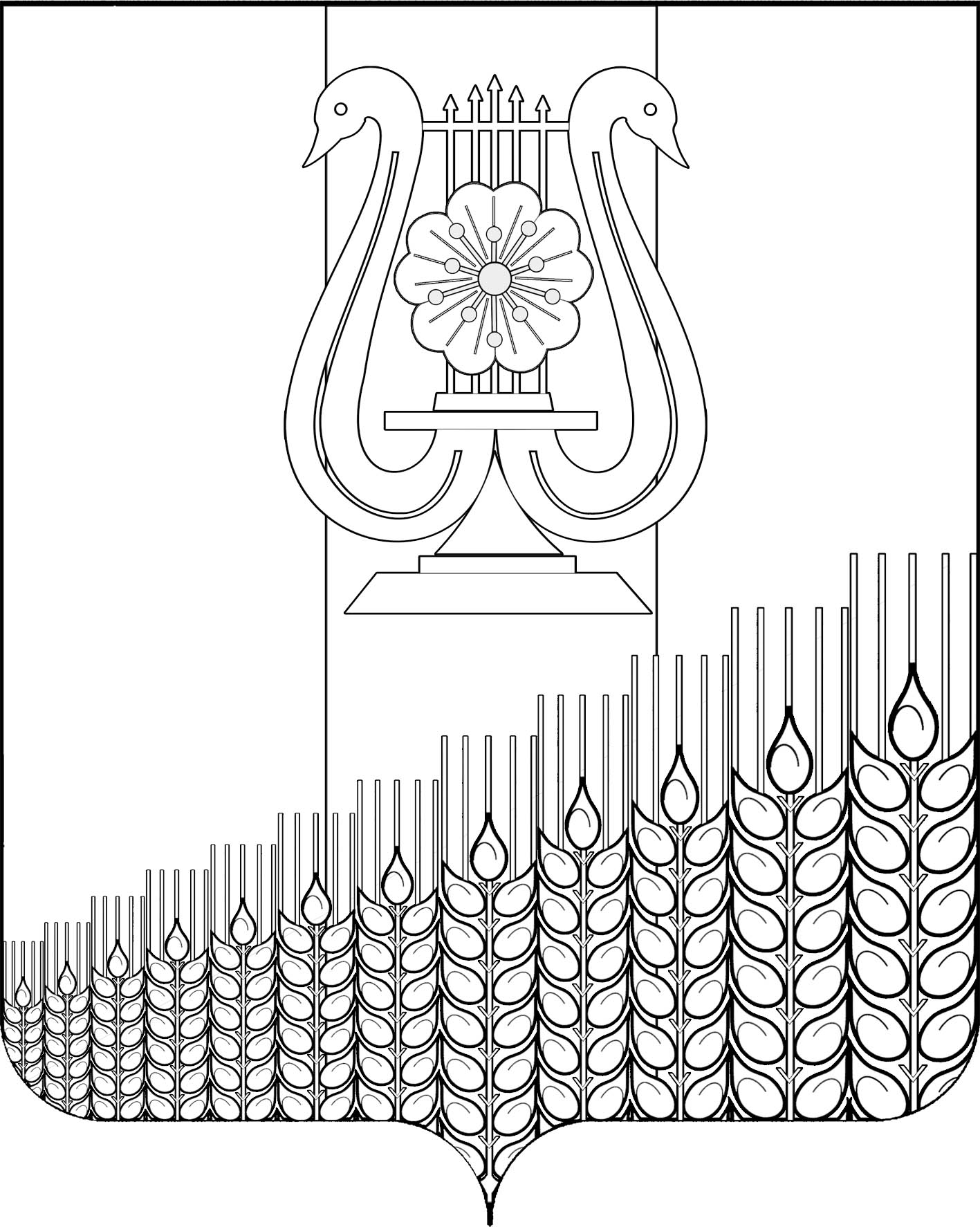 АДМИНИСТРАЦИЯ ПЕРВОМАЙСКОГО СЕЛЬСКОГО ПОСЕЛЕНИЯКУЩЕВСКОГО РАЙОНА                                                      проект                                         ПОСТАНОВЛЕНИЕот ___ ____ 2021 г.                                                                                    №____                                           поселок ПервомайскийОб утверждении административного регламента попредоставлению муниципальной услуги «Принятие решенияоб использовании донного грунта, извлеченного при проведении дноуглубительных и других работ, связанных с изменениемдна и берегов водных объектов»   Руководствуясь Федеральным законом от 27 июля 2010 г. № 210-ФЗ «Об организации предоставления государственных и муниципальных услуг», приказом министерства природных ресурсов и экологии Российской Федерации от 15 апреля 2020 г. № 220 «Об утверждении Порядка использования донного грунта, извлечённого при проведении дноуглубительных и других работ, связанных с изменением дна берегов водных объектов», в соответствии с постановлением администрации Первомайского сельского поселения Кущевского района «Об утверждении порядков разработки и утверждения административных регламентов осуществления муниципального контроля, разработки и утверждения административных регламентов предоставления муниципальных услуг, организации независимой экспертизы проектов административных регламентов осуществления муниципального контроля и административных регламентов предоставления муниципальных услуг, проведения экспертизы проектов административных регламентов осуществления муниципального контроля и административных регламентов предоставления муниципальных услуг», Уставом Первомайского сельского поселения Кущевского района, п о с т а н о в л я ю:1. Утвердить административный регламент предоставления муниципальной услуги «Принятие решения об использовании донного грунта, извлеченного при проведении дноуглубительных и других работ, связанных с изменением дна и берегов водных объектов на территории муниципального образования» (прилагается).2. Общему отделу администрации Первомайского сельского поселения Кущевского района (Дмитриченко И.И.) обнародовать   настоящее постановление в специально установленных местах для обнародования и разместить в информационной сети «Интернет» на официальном сайте администрации Первомайского сельского поселения Кущевского района.3. Контроль за выполнением настоящего постановления оставляю за собой.4. Постановление вступает в силу со дня обнародования.Глава Первомайского сельского поселенияКущевского района                                                                             М.Н.ПоступаевПриложениеУТВЕРЖДЕНпостановлением администрацииПервомайского сельского поселения  Кущевского районаот _______ 2021 г. № ___АДМИНИСТРАТИВНЫЙ РЕГЛАМЕНТпредоставления муниципальной услуги «Принятие решения об использовании донного грунта, извлеченного при проведении дноуглубительных и других работ, связанных с изменением дна и берегов водных объектов»1. Общие положения1.1. Предмет регулированияАдминистративный регламент предоставления муниципальной услуги «Принятие решения об использовании донного грунта, извлеченного при проведении дноуглубительных и других работ, связанных с изменением дна и берегов водных объектов» (далее – регламент) определяет стандарты, сроки и последовательность административных процедур (действий) предоставления администрацией Первомайского сельского поселения Кущевского района муниципальной услуги по принятию решения об использовании донного грунта, извлеченного при проведении дноуглубительных и других работ, связанных с изменением дна и берегов водных объектов (далее – муниципальная услуга).Донный грунт используется для организации благоустройства территории, осуществления дорожной деятельности, создания условий для массового отдыха жителей поселения и организации обустройства мест массового отдыха населения, создания искусственных земельных участков, для целей сельскохозяйственного производства, для осуществления аквакультуры (рыбоводства).1.2. Круг заявителейЗаявителями на получение муниципальной услуги являются физические и юридические лица (далее – заявители), осуществляющие проведение дноуглубительных и других работ, связанных с изменением дна и берегов водных объектов, расположенных на территории Первомайского сельского поселения Кущевского района.От имени заявителя с запросом о предоставлении муниципальной услуги вправе обратиться его представители, наделенные соответствующими полномочиями.Подраздел 1.3. Требования к порядку информирования о предоставлении муниципальной услуги1.3.1. Порядок получения информации заявителями по вопросам предоставления муниципальной услуги и услуг, которые являются необходимыми и обязательными для предоставления муниципальной услуги, сведений о ходе предоставления указанных услуг, в том числе на официальном сайте, а также на Региональном государственных и муниципальных услуг (функций) Краснодарского края и Едином портале государственных и муниципальных услуг (функций).1.3.1.1. Информирование заявителей по вопросам предоставления муниципальной услуги и услуг, которые являются необходимыми и обязательными для предоставления муниципальной услуги, сведений о ходе предоставления указанных услуг (далее – информирование) осуществляется:в администрации Первомайского сельского поселения Кущевского района;в многофункциональных центрах предоставления государственных и муниципальных услуг Краснодарского края (далее – многофункциональные центры);посредством размещения информации на официальном сайте администрации Первомайского сельского поселения Кущевского района в информационно-телекоммуникационной сети «Интернет»: http://pervomajskoe-sp.ru/ (далее – официальный сайт);посредством федеральной государственной информационной системы «Единый портал государственных и муниципальных услуг (функций)» в информационно-телекоммуникационной сети «Интернет»: www.gosuslugi.ru (далее – Единый портал);посредством региональной информационной системы «Портал государственных и муниципальных услуг (функций) Краснодарского края» в информационно-телекоммуникационной сети «Интернет»: http://pgu.krasnodar.ru (далее – Региональный портал).1.3.1.2. Информирование о предоставлении муниципальной услуги, а также предоставленные заявителям в ходе консультаций формы документов и информационно-справочные материалы являются бесплатными.1.3.1.3. Информирование заявителей организуется следующим образом:индивидуальное информирование;публичное информирование.Информирование проводится в форме устного или письменного информирования.1.3.1.4. Публичное письменное информирование осуществляется путем размещения информации на официальном сайте, Едином портале, Региональном портале, издания информационных материалов (памяток, брошюр, буклетов и т.д.).На официальном сайте заявителю предоставляется возможность:скачать и распечатать шаблон заявления на предоставление муниципальной услуги, настоящий регламент, нормативные правовые акты, устанавливающие требования к предоставлению муниципальной услуги;ознакомиться с информацией о досудебном (внесудебном) порядке обжалования решений и действий (бездействия) администрации Первомайского  сельского поселения Кущевского района, а также должностных лиц администрации Первомайского сельского поселения Кущевского района и муниципальных служащих;ознакомиться с перечнем услуг, которые являются необходимыми и обязательными для предоставления муниципальных услуг Первомайского сельского поселения Кущевского района и оказываются организациями, и уполномоченными в соответствии с законодательством Российской Федерации экспертами, участвующими в предоставлении муниципальных услуг, и иной информацией, необходимой для получения муниципальной услуги.Информационные материалы размещаются на информационных стендах, столах в местах предоставления муниципальной услуги. Администрация Первомайского сельского поселения Кущевского района обеспечивает своевременную актуализацию информационных материалов и контролирует их наличие.1.3.1.5. Индивидуальное устное информирование осуществляется специалистом администрации Первомайского сельского поселения Кущевского района, ответственным за предоставление муниципальной услуги (далее – специалист осуществляющий информирование), при личном обращении или по телефону. При ответе на телефонные звонки специалист, осуществляющий информирование, сняв трубку, должен назвать фамилию, имя, отчество (при наличии), занимаемую должность, предложить заявителю представиться и изложить суть обращения.Специалист, осуществляющий информирование, должен принять все необходимые меры для дачи полного ответа на поставленные вопросы, а в случае необходимости с привлечением других специалистов. Индивидуальное устное информирование осуществляется не более 20 минут.В случае если для подготовки ответа требуется продолжительное время, специалист осуществляющий информирование, может предложить гражданину обратиться за необходимой информацией в письменном виде, в электронном виде, либо назначить другое удобное для заявителя время для устного информирования.Специалист, осуществляющий информирование, не вправе осуществлять консультирование заявителей, выходящее за рамки информирования о стандартных процедурах и условиях оказания муниципальной услуги и влияющее прямо или косвенно на индивидуальные решения заявителей.Для получения сведений о ходе исполнения муниципальной услуги заявителем указываются (называются) дата и (или) регистрационный номер заявления. Заявителю предоставляются сведения о том, на каком этапе (в процессе выполнения какой административной процедуры) исполнения муниципальной услуги находится представленное им заявление.Индивидуальное устное информирование осуществляется при личном обращении согласно графику приема заявителей по вопросам оказания муниципальной услуги, по телефону, в соответствии с графиком работы администрации Первомайского сельского поселения Кущевского района.1.3.1.6. Индивидуальное письменное информирование при обращении в администрацию Первомайского сельского поселения Кущевского района осуществляется путем почтовых отправлений или посредством официального сайта.Рассмотрение запроса заявителя осуществляется в соответствии с правилами делопроизводства администрации Первомайского сельского поселения Кущевского района (далее – правила делопроизводства). Ответ на вопрос, поставленный в запросе, предоставляется в простой, четкой и понятной форме с указанием должности лица, подписавшего ответ, а также фамилии, имени, отчества и номера телефона непосредственного исполнителя.Ответ заявителю направляется в письменном виде на адрес, указанный им в запросе, либо электронной почтой, в зависимости от способа обращения заявителя за информацией или способа доставки ответа, указанного в письменном запросе заявителя.При индивидуальном письменном информировании ответ направляется заинтересованному лицу в течение 30 календарных дней со дня поступления запроса.1.3.1.7. В многофункциональных центрах информирование осуществляется в соответствии с подпунктом 6.2.1 подраздела 6.2 раздела 6 регламента.1.3.1.8. Информирование посредством Единого портала, Регионального портала осуществляется в соответствии с пунктом 3.8.1 подраздела 3.8 раздела 3 регламента. 1.3.2. Порядок, форма, место размещения и способы получения справочной информации, в том числе на стендах в местах предоставления муниципальной услуги и в многофункциональном центре.1.3.2.1. Способы получения справочной информации:посредством размещения на официальном сайте;непосредственно в администрации Первомайского сельского поселения Кущевского района при личном обращении или по телефону, а также при письменном обращении;на Едином портале, Региональном портале;на информационных стендах в местах предоставления муниципальной услуги;в многофункциональном центре.1.3.2.2. К справочной информации относится следующая информация:место нахождения и графики работы администрации Первомайского сельского поселения Кущевского района, государственных и муниципальных органов и организаций, обращение в которые необходимо для получения муниципальной услуги, а также многофункциональных центров;справочные телефоны специалиста администрации Первомайского сельского поселения Кущевского района, непосредственно предоставляющего муниципальную услугу, организаций, участвующих в предоставлении муниципальной услуги, в том числе номер телефона-автоинформатора (при наличии);адреса официального сайта, а также электронной почты и (или) формы обратной связи администрации Первомайского сельского поселения Кущевского района в сети «Интернет».1.3.2.3. Порядок, форма, место размещения справочной информации.Справочная информация подлежит обязательному размещению в электронной форме:на официальном сайте в разделе «Предоставление муниципальных услуг» подраздел «Муниципальные услуги»;на Едином портале, Региональном портале.На бумажном носителе справочная информация размещается на информационных стендах, расположенных:в помещении администрации Первомайского сельского поселения Кущевского района, предназначенном для ожидания и приема заявителей для предоставления муниципальной услуги; в многофункциональных центрах.На официальном сайте и информационных стендах, расположенных в местах предоставления муниципальной услуги, и услуг, которые являются необходимыми и обязательными для предоставления муниципальной услуги, обеспечивается размещение и актуализация справочной информации в течение одного рабочего дня.1.3.2.4. При личном обращении или по телефону, а также при письменном обращении справочная информация администрацией Первомайского сельского поселения Кущевского района предоставляется согласно подпунктам 1.3.1.5 и 1.3.1.6 пункта 1.3.1 подраздела 1.3 регламента.1.3.2.5. Информация о местонахождении и графике работы, справочных телефонах, официальных сайтах многофункциональных центров предоставления государственных и муниципальных услуг Краснодарского края размещаются на Едином портале многофункциональных центров предоставления государственных и муниципальных услуг Краснодарского края в информационно-телекоммуникационной сети «Интернет» - http://www.e-mfc.ru.2. Стандарт предоставления муниципальной услуги2.1. Наименование муниципальной услуги2.2. Муниципальная услуга - «Принятие решения об использовании донного грунта, извлеченного при проведении дноуглубительных и других работ, связанных с изменением дна и берегов водных объектов».Наименование органа, предоставляющего муниципальную услугу2.2.1. Муниципальная услуга предоставляется администрацией Первомайского сельского поселения Кущевского района (далее - орган, предоставляющий муниципальную услугу).Услуга предоставляется непосредственно специалистом администрации Первомайского сельского поселения Кущевского района, ответственным за предоставление указанной услуги. 2.2.2. В предоставлении муниципальной услуги участвуют многофункциональные центры.2.2.3. Орган, предоставляющий муниципальную услугу, не вправе требовать от заявителя осуществления действий, в том числе согласований, необходимых для получения муниципальной услуги и связанных с обращением в иные органы местного самоуправления, государственные органы, организации, за исключением получения услуг, включенных в перечень услуг, которые являются необходимыми и обязательными для предоставления муниципальных услуг, утвержденный решением администрацией Первомайского сельского поселения Кущевского района.Подраздел 2.3. Описание результата предоставления муниципальной услуги2.3.1. Результатом предоставления муниципальной услуги являются:1) постановление администрации Первомайского сельского поселения Кущевского района об использовании донного грунта, извлеченного при проведении дноуглубительных и других работ, связанных с изменением дна и берегов водных объектов по форме согласно приложению № 3 к регламенту (далее - решение об использовании донного грунта, извлеченного при проведении дноуглубительных и других работ, связанных с изменением дна и берегов водных объектов);2) уведомление администрации Первомайского сельского поселения Кущевского района об отказе в предоставлении муниципальной услуги (далее – уведомление об отказе в предоставлении муниципальной услуги).2.3.2. Результат предоставления муниципальной услуги, указанный в пункте 2.3.1 подраздела 2.3 регламента, по экстерриториальному принципу в виде электронных документов и (или) электронных образов документов заверяются уполномоченными должностными лицами органа, предоставляющего муниципальную услугу.Для получения результата предоставления муниципальной услуги на бумажном носителе заявитель имеет право обратиться непосредственно в орган, предоставляющий муниципальную услугу.В качестве результата предоставления муниципальной услуги заявитель по его выбору вправе получить:решение об использовании донного грунта, извлеченного при проведении дноуглубительных и других работ, связанных с изменением дна и берегов водных объектов, уведомление об отказе в предоставлении муниципальной услуги – в форме электронного документа, подписанного электронной подписью, если это указано в заявлении;решение об использовании донного грунта, извлеченного при проведении дноуглубительных и других работ, связанных с изменением дна и берегов водных объектов, уведомление об отказе в предоставлении муниципальной услуги – на бумажном носителе, подтверждающем содержание электронного документа, направленного органом, предоставляющим муниципальную услугу, в многофункциональный центр;решение об использовании донного грунта, извлеченного при проведении дноуглубительных и других работ, связанных с изменением дна и берегов водных объектов, уведомление об отказе в предоставлении муниципальной услуги – на бумажном носителе.Подраздел 2.4. Срок предоставления муниципальной услуги, в том числе с учетом необходимости обращения в организации, участвующие в предоставлении муниципальной услуги, срок приостановления предоставления муниципальной услуги в случае, если возможность приостановления предусмотрена законодательством Российской Федерации, срок выдачи (направления) документов, являющихся результатом предоставления муниципальной услуги2.4.1. Срок предоставления муниципальной услуги (получение результата предоставления муниципальной услуги) составляет не более 15 (пятнадцати) рабочих дней со дня поступления от заявителя заявления и прилагаемых к нему документов, согласно пункту 2.6.1 подраздела 2.6 регламента, в орган, предоставляющий муниципальную услугу.2.4.2. Срок приостановления предоставления муниципальной услуги законодательством не предусмотрен.2.4.3. Срок выдачи (направления) документа, являющегося результатом предоставления муниципальной услуги, составляет 1 рабочий день.Подраздел 2.5. Нормативные правовые акты, регулирующие предоставление муниципальной услугиПеречень нормативных правовых актов, регулирующих предоставление муниципальной услуги (с указанием их реквизитов и источников официального опубликования) размещен:на официальном сайте в разделе «Предоставление муниципальных услуг» подраздел «Муниципальные услуги»;на Едином портале, Региональном портале.Подраздел 2.6. Исчерпывающий перечень документов, необходимыхв соответствии с нормативными правовыми актами для предоставлениямуниципальной услуги и услуг, которые являются необходимымии обязательными для предоставления муниципальной услуги, подлежащих представлению заявителем, способы их получения заявителем, в том числе в электронной форме, порядок их представления2.6.1. Основанием для предоставления муниципальной услуги является подача заявителем заявления о рассмотрении возможности использования донного грунта для его использования в интересах заявителя (далее – заявление), оформленное по форме согласно приложению № 1 к настоящему регламенту. Образец заполнения заявления приведен в приложении № 2 к настоящему регламенту.К заявлению в обязательном порядке прилагаются:1) копия документа, удостоверяющего личность, - для физического лица;2) документ, подтверждающий полномочия лица на осуществление действий от имени заявителя, в случае если заявление подается представителем заявителя;3) заключение территориального органа Федерального агентства по недропользованию об отсутствии твердых полезных ископаемых, не относящихся к общераспространенным полезным ископаемым;4) заключение территориального органа Федерального агентства водных ресурсов об основаниях проведения дноуглубительных и других работ, связанных с изменением дна и берегов водных объектов, в результате которых получен донный грунт.2.6.2. Копии документов, указанных в настоящем пункте, представляются вместе с подлинниками (при личном обращении), которые после сверки возвращаются заявителю (за исключением случаев, когда верность копии представленного документа засвидетельствована в нотариальном порядке). 2.6.3. Заявление и прилагаемые к нему документы могут быть поданы заявителем в орган, предоставляющий муниципальную услугу, на бумажном носителе, обратившись непосредственно к специалисту администрацию Первомайского сельского поселения Кущевского района, или через многофункциональный центр; либо направлены в орган, предоставляющий муниципальную услугу, в форме электронных документов посредством использования Единого портала, Регионального портала.Подраздел 2.7. Исчерпывающий перечень документов, необходимых в соответствии с нормативными правовыми актами для предоставления муниципальной услуги, которые находятся в распоряжении государственных органов, органов местного самоуправления и иных органов, участвующих в предоставлении муниципальной услуги, и которые заявитель вправе представить, а также способы их получения заявителями, в том числе в электронной форме, порядок их представления2.7.1. Документом, необходимым в соответствии с нормативными правовыми актами для предоставления муниципальной услуги, который находится в распоряжении государственных органов и организаций, участвующих в предоставлении государственных и муниципальных услуг, и который заявитель вправе представить, является выписка из Единого государственного реестра юридических лиц. Получается в Федеральной налоговой службе России (ее территориальных отделах).2.7.2. Непредставление заявителем указанных документов не является основанием для отказа заявителю в предоставлении муниципальной услуги.Подраздел 2.8. Указание на запрет требовать от заявителя 2.8.1. Орган, предоставляющий муниципальную услугу, не вправе:требовать от заявителя предоставления документов и информации или осуществления действий, предоставление или осуществление которых не предусмотрено нормативными правовыми актами, регулирующими отношения, возникающие в связи с предоставлением муниципальной услуги;требовать от заявителя представления документов и информации, которые в соответствии с нормативными правовыми актами Российской Федерации, нормативными правовыми актами Краснодарского края и муниципальными актами Первомайского сельского поселения Кущевского района находятся в распоряжении государственных органов, иных органов местного самоуправления и (или) подведомственных государственным органам и органам местного самоуправления организаций, участвующих в предоставлении муниципальных услуг, за исключением случаев, если такие документы включены в определенный частью 6 статьи 7 Федерального закона от 27 июля 2010 г. № 210-ФЗ «Об организации предоставления государственных и муниципальных услуг» (далее – Федеральный закон № 210-ФЗ) перечень документов. Заявитель вправе представить указанные документы и информацию в орган, предоставляющий муниципальные услуги, по собственной инициативе;осуществления действий, в том числе согласований, необходимых для получения муниципальных услуг и связанных с обращением в государственные органы, иные органы местного самоуправления, организации, за исключением получения услуг и получения документов и информации, предоставляемых в результате предоставления таких услуг, включенных в перечни, указанные в части 1 статьи 9 Федерального закона от 27 июля 2010 г. № 210-ФЗ «Об организации предоставления государственных и муниципальных услуг»;требовать от заявителя представления документов и информации, отсутствие и (или) недостоверность которых не указывались при первоначальном отказе в приеме документов, необходимых для предоставления муниципальной услуги, либо в предоставлении муниципальной услуги, за исключением следующих случаев:а) изменение требований нормативных правовых актов, касающихся предоставления муниципальной услуги, после первоначальной подачи заявления о предоставлении муниципальной услуги;б) наличие ошибок в заявлении о предоставлении муниципальной услуги и документах, поданных заявителем после первоначального отказа в приеме документов, необходимых для предоставления муниципальной услуги, либо в предоставлении муниципальной услуги и не включенных в представленный ранее комплект документов;в) истечение срока действия документов или изменение информации после первоначального отказа в приеме документов, необходимых для предоставления муниципальной услуги, либо в предоставлении муниципальной услуги;г) выявление документально подтвержденного факта (признаков) ошибочного или противоправного действия (бездействия) должностного лица органа, предоставляющего муниципальную услугу, муниципального служащего, работника многофункционального центра, работника организации, предусмотренной частью 1.1 статьи 16 Федерального закона № 210-ФЗ, при первоначальном отказе в приеме документов, необходимых для предоставления муниципальной услуги, либо в предоставлении муниципальной услуги, о чем в письменном виде за подписью руководителя органа, предоставляющего муниципальную услугу, руководителя многофункционального центра при первоначальном отказе в приеме документов, необходимых для предоставления муниципальной услуги, либо руководителя организации, предусмотренной частью 1.1 статьи 16 Федерального закона № 210-ФЗ, уведомляется заявитель, а также приносятся извинения за доставленные неудобства;5) предоставления на бумажном носителе документов и информации, электронные образы которых ранее были заверены в соответствии с пунктом 7.2 части 1 статьи 16 Федерального закона № 210-ФЗ, за исключением случаев, если нанесение отметок на такие документы либо их изъятие является необходимым условием предоставления муниципальной услуги, и иных случаев, установленных федеральными законами.В целях предоставления муниципальных услуг установление личности заявителя может осуществляться в ходе личного приема посредством предъявления паспорта гражданина Российской Федерации либо иного документа, удостоверяющего личность, в соответствии с законодательством Российской Федерации или посредством идентификации и аутентификации в Уполномоченном органе, МФЦ с использованием информационных технологий, предусмотренных частью 18 статьи 14.1 Федерального закона от 27 июля 2006 года № 149-ФЗ «Об информации, информационных технологиях и о защите информации». Использование вышеуказанных технологий проводится при наличии технической возможности.2.8.2. При предоставлении муниципальных услуг по экстерриториальному принципу орган, предоставляющий муниципальную услугу, не вправе требовать от заявителя предоставления документов на бумажных носителях, если иное не предусмотрено федеральным законодательством, регламентирующим предоставление муниципальной услуги.Подраздел 2.9. Исчерпывающий перечень оснований для отказа в приеме документов, необходимых для предоставления муниципальной услуги2.9.1. Основаниями для отказа в приеме документов, необходимых для предоставления муниципальной услуги, являются:1) не представление заявителем в ходе личного приема паспорта гражданина Российской Федерации либо иного документа, удостоверяющего личность, в соответствии с законодательством Российской Федерации или (при наличии технической возможности) невозможность установить личность заявителя, посредством идентификации и аутентификации с использованием информационных технологий, предусмотренных частью 18 статьи 14.1 Федерального закона от 27 июля 2006 г. № 149-ФЗ «Об информации, информационных технологиях и о защите информации»;2) в случае, если за предоставлением муниципальной услуги обратилось лицо, не представившее документ, подтверждающий полномочия как представителя физического или юридического лица в соответствии с законодательством Российской Федерации (при обращении представителя физического или юридического лица);3) представление заявителем документов, имеющих повреждения и наличие исправлений, не позволяющих однозначно истолковать их содержание; не содержащих подписи, печати (при наличии);4) не соответствие копий документов их оригиналам (при личном обращении);5) несоблюдение установленных условий признания действительности усиленной квалифицированной электронной подписи, которой подписан электронный документ (пакет электронных документов), в соответствии со статьей 11 Федерального закона 6 апреля 2011 г. № 63-ФЗ «Об электронной подписи»).2.9.2. О наличии основания для отказа в приеме документов заявителя информирует специалист органа, предоставляющего муниципальную услугу, ответственный за прием документов, работник многофункционального центра объясняет заявителю содержание выявленных недостатков в представленных документах и предлагает принять меры по их устранению.Уведомление об отказе в приеме документов, необходимых для предоставления муниципальной услуги, по требованию заявителя подписывается должностным лицом органа, предоставляющего муниципальную услугу, и выдается заявителю с указанием причин отказа не позднее одного рабочего дня со дня обращения заявителя за получением муниципальной услуги.2.9.3. Заявитель вправе отозвать свое заявление на любой стадии рассмотрения, согласования или подготовки документа органом, предоставляющим муниципальную услугу, обратившись с соответствующим заявлением в орган, предоставляющий муниципальную услугу, либо многофункциональный центр.После получения органом, предоставляющим муниципальную услугу, указанного заявления, в течение 7 рабочих дней заявителю возвращается пакет документов, приложенный к заявлению о предоставлении муниципальной услуги.2.9.4. Не допускается отказ в приеме запроса и иных документов, необходимых для предоставления муниципальной услуги, в случае, если запрос и документы, необходимые для предоставления услуги, поданы в соответствии с информацией о сроках и порядке предоставления муниципальной услуги, опубликованной на Едином портале, Региональном портале услуг и официальном сайте.2.9.5. Отказ в приеме документов, необходимых для предоставления муниципальной услуги, не препятствует повторному обращению после устранения причины, послужившей основанием для отказа.Подраздел 2.10. Исчерпывающий перечень оснований для приостановления или отказа в предоставлении муниципальной услуги2.10.2. Основания для отказа в предоставлении муниципальной услуги.Основаниями для отказа в предоставлении муниципальной услуги, являются:если за предоставлением муниципальной услуги обратилось лицо, не относится к категории заявителей, в соответствии с подразделом 1.2 настоящего регламента;непредставление или предоставление не в полном объеме документов, указанных в пункте 2.6.1 подраздела 2.6 настоящего регламента;поданное заявление не соответствует по форме и содержанию требованиям, предъявляемых к заявлению, согласно Приложению № 1 к настоящему регламенту;недостоверность сведений, содержащихся в представленных документах;наличие у органа, предоставляющего муниципальную услугу, потребности в использовании донного грунта для обеспечения муниципальных нужд.Неполучение (несвоевременное получение) документов, запрошенных в соответствии с пунктом 2.7.1 подраздела 2.7 настоящего регламента, не может являться основанием для отказа в предоставлении муниципальной услуги.Не допускается отказ в предоставлении муниципальной услуги в случае, если запрос и документы, необходимые для предоставления услуги, поданы в соответствии с информацией о сроках и порядке предоставления услуги, опубликованной на Едином портале, Региональном портале услуг и официальном сайте органа, предоставляющего муниципальную услугу.Отказ в предоставлении муниципальной услуги не препятствует повторному обращению после устранения причины, послужившей основанием для отказа.Отказ в предоставлении муниципальной услуги может быть оспорен в судебном порядке.Подраздел 2.11. Перечень услуг, которые являются необходимыми и обязательными для предоставления муниципальной услуги, в том числе сведения о документе (документах), выдаваемом (выдаваемых) организациями, и уполномоченными в соответствии с законодательством Российской Федерации экспертами, участвующими в предоставлении муниципальной услугиУслуги, которые являются необходимыми и обязательными для представления муниципальной услуги и предоставляются организациями и уполномоченными в соответствии с законодательством Российской Федерации экспертами, участвующими в предоставлении муниципальной услуги, отсутствуют.Подраздел 2.12. Порядок, размер и основания взимания государственной пошлины или иной платы, взимаемой за предоставление муниципальной услугиГосударственная пошлина или иная плата за предоставление муниципальной услуги не взимается. Предоставление муниципальной услуги осуществляется бесплатно.Подраздел 2.13. Порядок, размер и основания взимания платы за предоставление услуг, которые являются необходимыми и обязательными для предоставления муниципальной услуги, включая информацию о методике расчета размера такой платыВзимание платы за предоставление услуг, которые являются необходимыми и обязательными для предоставления муниципальной услуги осуществляется в соответствии с действующим законодательством.Подраздел 2.14. Максимальный срок ожидания в очереди при подаче запроса о предоставлении муниципальной услуги, услуги, предоставляемой организацией, участвующей в предоставлении муниципальной услуги, и при получении результата предоставления таких услугСрок ожидания в очереди при подаче заявления и документов, указанных в пункте 2.6.1 подраздела 2.6 и пункте 27.1 подраздела 2.7 регламента, а также при получении результата предоставления муниципальной услуги на личном приеме не должен превышать 15 минут.Подраздел 2.15. Срок и порядок регистрации запроса заявителя о предоставлении муниципальной услуги и услуги, предоставляемой организацией, участвующей в предоставлении муниципальной услуги, в том числе в электронной формеЗаявление и документы, необходимые для предоставления муниципальной услуги, в соответствии с пунктом 2.6.1 подраздела 2.6 и пункте 2.7.1 подраздела 2.7 регламента, направленные в орган, предоставляющий муниципальную услугу, в письменной форме или в электронной форме, подлежат обязательной регистрации в день их поступления в органе, предоставляющем муниципальную услугу. В случае поступления заявления и документов по окончании рабочего дня или в выходной (нерабочий или праздничный) день их регистрация осуществляется в первый, следующий за ним, рабочий день.Срок регистрации заявления о предоставлении муниципальной услуги и документов (содержащихся в них сведений), представленных заявителем, не может превышать двадцати минут.В случае подачи запроса и прилагаемых к нему документов посредством использования Единого портала, Регионального портала, прием и регистрация запроса осуществляется в соответствии с пунктом 3.8.4 подраздела 3.8 раздела 3 регламента.Подраздел 2.16. Требования к помещениям, в которых предоставляется муниципальная услуга, к залу ожидания, местам для заполнения запросов о предоставлении муниципальной услуги, информационным стендам с образцами их заполнения и перечнем документов, необходимых для предоставления каждой муниципальной услуги, размещению и оформлению визуальной, текстовой и мультимедийной информации о порядке предоставления такой услуги, в том числе к обеспечению доступности для инвалидов указанных объектов в соответствии с законодательством Российской Федерации о социальной защите инвалидов2.16.1. Здание, в котором предоставляется муниципальная услуга, должно быть оборудовано отдельным входом для свободного доступа заявителей в помещение.Вход в здание должен быть оборудован информационной табличкой (вывеской), содержащей информацию об органе, предоставляющем муниципальную услугу, а также оборудован удобной лестницей с поручнями, пандусами для беспрепятственного передвижения граждан.На всех парковках общего пользования, выделяется не менее 10 процентов мест (но не менее одного места) для бесплатной парковки транспортных средств, управляемых инвалидами I, II групп, и транспортных средств, перевозящих таких инвалидов и (или) детей инвалидов. На граждан из числа инвалидов III группы распространяются нормы части 9 статьи 15 Федерального закона от 24 ноября 1995 г. № 181-ФЗ «О социальной защите инвалидов в Российской Федерации» в порядке, определяемом Правительством Российской Федерации. На указанных транспортных средствах должен быть установлен опознавательный знак «Инвалид», информация об этих транспортных средствах должна быть внесена в федеральный реестр инвалидов. Места для парковки, указанные в настоящем абзаце, не должны занимать иные транспортные средства, за исключением случаев, предусмотренных правилами дорожного движения.Прием заявителей в многофункциональном центре осуществляется в специально оборудованных помещениях; в органе, предоставляющем муниципальную услугу, - в кабинете администрации Первомайского сельского поселения Кущевского района (далее – помещения, в которых предоставляется муниципальная услуга).2.16.2. Помещения, в которых предоставляется муниципальная услуга, места ожидания должны соответствовать санитарно-гигиеническим правилам и нормативам, правилам пожарной безопасности, безопасности труда. Помещения оборудуются системами кондиционирования (охлаждения и нагревания) и вентилирования воздуха, средствами оповещения о возникновении чрезвычайной ситуации. На видном месте располагаются схемы размещения средств пожаротушения и путей эвакуации людей. Предусматривается оборудование доступного места общественного пользования (туалет).Многофункциональный центр осуществляет свою деятельность в соответствии с требованиями комфортности и доступности для получателей муниципальной услуги, установленными постановлением Правительства Российской Федерации от 22 декабря 2012 г. № 1376 «Об утверждении Правил организации деятельности многофункциональных центров предоставления государственных и муниципальных услуг» (далее – постановление № 1376).2.16.3. Помещения для приема заявителей должны соответствовать комфортным для граждан условиям и оптимальным условиям работы специалистов органа, предоставляющего муниципальную услугу, и должны обеспечивать:комфортное расположение заявителя и специалиста органа, предоставляющего муниципальную услугу;возможность и удобство оформления заявителем письменного обращения;телефонную связь;возможность копирования документов;доступ к нормативным правовым актам, регулирующим предоставление муниципальной услуги;наличие письменных принадлежностей и бумаги формата A4.Рабочее место специалиста органа, ответственного предоставляющего муниципальную услугу, должно быть оборудовано персональным компьютером с доступом к информационным ресурсам органа, предоставляющего муниципальную услугу.2.16.4. Места для ожидания заявителями приема, для заполнения запросов о предоставлении муниципальной услуги оборудуются стульями, столами (стойками) для возможности заполнения необходимых для получения муниципальной услуги документов, обеспечиваются ручками, бланками документов. Количество мест ожидания определяется исходя из фактической нагрузки и возможности их размещения в помещении.2.16.5. Прием заявителей при предоставлении муниципальной услуги осуществляется согласно графику (режиму) работы органа, предоставляющего муниципальную услугу, многофункционального центра.2.16.6. Визуальная, текстовая и мультимедийная информация о порядке предоставления муниципальной услуги размещается на информационном стенде в помещениях многофункционального центра и органа, предоставляющего муниципальную услугу, для ожидания и приема заявителей.Информационные стенды размещаются на видном, доступном месте.На информационных стендах, расположенных в помещении органа, предоставляющего муниципальную услугу, предназначенных для ожидания и приема заявителей для предоставления муниципальной услуги, размещается следующая информация:справочная информация;порядок предоставления муниципальной услуги, в том числе в форме информационных материалов (памяток, брошюр, буклетов и т.д.);формы заявлений о предоставлении муниципальной услуги и образцы заполнения таких заявлений:перечень документов, необходимых для предоставления муниципальной услуги;досудебный (внесудебный) порядок обжалования решений и действий (бездействия) администрации Первомайского сельского поселения Кущевского района, а также должностных лиц и муниципальных служащих;иную информацию, необходимую для получения муниципальной услуги.Оформление информационных листов осуществляется удобным для чтения шрифтом – Times New Roman, формат листа A-4; текст – прописные буквы, размером шрифта № 16 – обычный, наименование – заглавные буквы, размером шрифта № 16 – жирный, поля – 1 см вкруговую. Тексты материалов должны быть напечатаны без исправлений, наиболее важная информация выделяется жирным шрифтом. При оформлении информационных материалов в виде форм заявлений о предоставлении муниципальной услуги и образцов заполнения таких заявлений, перечней документов требования к размеру шрифта и формату листа могут быть снижены.2.16.7. Места предоставления муниципальной услуги оборудуются с учетом требований доступности для инвалидов в соответствии с действующим законодательством Российской Федерации о социальной защите инвалидов, в том числе обеспечиваются:условия для беспрепятственного доступа к объекту, на котором организовано предоставление услуг, к местам отдыха и предоставляемым услугам;возможность самостоятельного передвижения по территории объекта, на котором организовано предоставление услуг, входа в такой объект и выхода из него, посадки в транспортное средство и высадки из него, в том числе с использованием кресла-коляски;сопровождение инвалидов, имеющих стойкие расстройства функции зрения и самостоятельного передвижения, и оказание им помощи на объекте, на котором организовано предоставление услуг;надлежащее размещение оборудования и носителей информации, необходимых для обеспечения беспрепятственного доступа инвалидов к объекту и предоставляемым услугам с учетом ограничений их жизнедеятельности;дублирование необходимой для инвалидов звуковой и зрительной информации, а также надписей, знаков и иной текстовой и графической информации знаками, выполненными рельефно-точечным шрифтом Брайля, допуск сурдопереводчика и тифлосурдопереводчика;допуск на объект, на котором организовано предоставление услуг, собаки-проводника при наличии документа, подтверждающего ее специальное обучение и выдаваемого в порядке, установленном законодательством Российской Федерации;оказание специалистами органа, предоставляющего муниципальную услугу населению, помощи инвалидам в преодолении барьеров, мешающих получению ими услуг наравне с другими лицами.Подраздел 2.17. Показатели доступности и качества муниципальной услуги, в том числе количество взаимодействий заявителя с должностными лицами при предоставлении муниципальной услуги и их продолжительность, возможность получения информации о ходе предоставления муниципальной услуги, в том числе с использованием информационно-коммуникационных технологий, возможность либо невозможность получения муниципальной услуги в многофункциональном центре предоставления государственных и муниципальных услуг (в том числе в полном объеме), в любом территориальном подразделении органа, предоставляющего муниципальную услугу, по выбору заявителя (экстерриториальный принцип), посредством запроса о предоставлении нескольких государственных и (или) муниципальных услуг в многофункциональных центрах предоставления государственных и муниципальных услуг, предусмотренного статьей 15.1 Федерального закона № 210-ФЗ «Об организации предоставления государственных и муниципальных услуг»2.17.1. Основными показателями доступности муниципальной услуги являются:получение заявителем полной, актуальной и достоверной информации о порядке предоставления муниципальной услуги;получение заявителем полной, актуальной и достоверной информации о ходе предоставления муниципальной услуги;доступность обращения за предоставлением муниципальной услуги, в том числе для лиц с ограниченными физическими возможностями;количество взаимодействий заявителя с должностными лицами при предоставлении муниципальной услуги и их продолжительность;предоставление возможности получения муниципальной услуги в электронной форме с использованием Регионального портала;возможность получения информации о ходе предоставления муниципальной услуги, в том числе с использованием Регионального портала;условия ожидания приема;обоснованность отказов в предоставлении муниципальной услуги;выполнение требований, установленных законодательством, в том числе отсутствие избыточных административных действий;установление персональной ответственности должностных лиц за соблюдение требований настоящего регламента по каждой административной процедуре (действию) при предоставлении муниципальной услуги;возможность получения муниципальной услуги в многофункциональном центре, в том числе возможность подачи запроса заявителя о предоставлении муниципальной услуги и выдачи заявителям документов по результатам предоставления муниципальной услуги в многофункциональном центре.2.17.2. Основными показателями качества муниципальной услуги являются:отсутствие обоснованных жалоб решения и действия (бездействия) администрации первомайского сельского поселения Кущевского района, ее должностного лица, муниципального служащего;отсутствие удовлетворенных судами исков (заявлений) по обжалованию действий (бездействия) администрации Первомайского сельского поселения Кущевского района, ее должностного лица;отсутствие нарушений установленных сроков в процессе предоставления муниципальной услуги.2.17.3. Критерии оценки качества предоставления муниципальной услуги, предоставляемой в электронном виде:доступность информации о порядке предоставления муниципальной услуги;доступность электронных форм документов, необходимых для предоставления муниципальной услуги;доступность инструментов совершения в электронном виде платежей, необходимых для получения муниципальной услуги;время ожидания ответа на подачу заявления;время предоставления муниципальной услуги;удобство процедур предоставления муниципальной услуги, включая процедуры записи на прием, подачи заявления, информирования заявителя о ходе предоставления муниципальной услуги, а также получения результата предоставления муниципальной услуги.2.17.4. Взаимодействие заявителей со специалистом органа, предоставляющего муниципальную услугу, при предоставлении муниципальной услуги (в случае непосредственного обращения в орган, предоставляющий муниципальную услугу) осуществляется 2 раза: при подаче заявления и документов, необходимых для предоставления муниципальной услуги, и при получении результата предоставления муниципальной услуги непосредственно (если данный способ получения результата услуги заявителем указан в заявлении). В случае обращения заявителя за предоставлением муниципальной услуги в электронной форме и выборе заявителем способа получения результата предоставления муниципальной услуги:в органе, предоставляющим муниципальную услугу, взаимодействие заявителя со специалистами органа, предоставляющего муниципальную услугу, осуществляется один раз - при получении результата предоставления муниципальной услуги;в электронном виде, взаимодействие заявителя со специалистами органа, предоставляющего муниципальную услугу, не требуется. Продолжительность одного взаимодействия заявителя со специалистом органа, предоставляющего муниципальную услугу, при предоставлении муниципальной услуги не превышает 15 минут.2.17.5. В процессе предоставления муниципальной услуги заявитель вправе обращаться в орган, предоставляющий муниципальную услугу, за получением информации о ходе предоставления муниципальной услуги неограниченное количество раз.При обращении за предоставлением муниципальной услуги в электронном виде заявителю предоставляется возможность получения информации о ходе предоставления муниципальной услуги, в том числе посредством Единого портала, Регионального портала.2.17.6. Заявителям предоставляется возможность получения муниципальной услуги по принципу «одного окна» в многофункциональных центрах, в том числе по экстерриториальному принципу.Предоставление муниципальной услуги в многофункциональных центрах осуществляется на основании соглашений о взаимодействии, заключенных уполномоченным многофункциональным центром с органом, предоставляющим муниципальную услугу (далее – соглашение о взаимодействии).2.17.7. Заявителю (представителю заявителя) обеспечивается возможность предоставления нескольких государственных и (или) муниципальных услуг в многофункциональном центре в соответствии со статьей 15.1 Федерального закона № 210-ФЗ (далее – комплексный запрос).Получение муниципальной услуги, предусмотренной настоящим регламентом в многофункциональном центре, возможно при подаче заявителем комплексного запроса.Заявления, составленные многофункциональным центром на основании комплексного запроса заявителя, должны быть подписаны уполномоченным работником многофункционального центра и скреплены печатью многофункционального центра.Заявления, составленные на основании комплексного запроса, и документы, необходимые для предоставления муниципальной услуги, направляются орган, предоставляющий муниципальную услугу, с приложением копии комплексного запроса, заверенной многофункциональным центром.Направление многофункциональным центром заявлений, а также указанных в части 4 статьи 15.1 статьи Федерального закона № 210-ФЗ документов в орган, предоставляющий муниципальную услугу, осуществляется не позднее одного рабочего дня, следующего за днем получения комплексного запроса.Получение многофункциональным центром отказа в предоставлении муниципальных услуг, включенных в комплексный запрос, не является основанием для прекращения получения иных муниципальных услуг, указанных в комплексном запросе, за исключением случаев, если услуга, в предоставлении которой отказано, необходима для предоставления иных муниципальных услуг, включенных в комплексный запрос. Подраздел 2.18. Иные требования, в том числе учитывающие особенности предоставления муниципальной услуги по экстерриториальному принципу (в случае, если муниципальная услуга предоставляется по экстерриториальному принципу) и особенности предоставления муниципальных услуг в электронной форме2.18.1. При предоставлении муниципальной услуги по экстерриториальному принципу заявитель (представитель заявителя) независимо от его места жительства или места пребывания (для физических лиц, включая индивидуальных предпринимателей) либо места нахождения (для юридических лиц) имеет право на обращение в любой по его выбору многофункциональный центр в пределах территории Краснодарского края.2.18.2. Орган, предоставляющий услугу, при предоставлении муниципальной услуги по экстерриториальному принципу не вправе требовать от заявителя (представителя заявителя) или многофункционального центра предоставления документов, указанных в подразделе 2.6 настоящего регламента, на бумажных носителях.2.18.3. Многофункциональные центры при обращении заявителя (представителя заявителя) за предоставлением муниципальной услуги по экстерриториальному принципу, осуществляют:формирование электронных документов и (или) электронных образов заявления, документов, принятых от заявителя (представителя заявителя), копий документов личного хранения, принятых от заявителя (представителя заявителя), обеспечивая их заверение электронной подписью в установленном порядке;направление с использованием информационно-телекоммуникационных технологий электронных документов и (или) электронных образов документов, заверенных уполномоченным должностным лицом многофункционального центра, в орган, предоставляющий муниципальную услугу.2.18.4. Для получения муниципальной услуги заявителям предоставляется возможность представить заявление и документы (содержащиеся в них сведения), необходимые для предоставления муниципальной услуги в форме электронных документов путем направления электронного документа в орган, предоставляющий муниципальную услугу, посредством использования Регионального портала с применением электронной подписи, вид которой должен соответствовать требованиям Правил определения видов электронной подписи, использование которых допускается при обращении за получением государственных и муниципальных услуг, утвержденных постановлением Правительства РФ от 25 июня 2012 г. № 634 «О видах электронной подписи, использование которых допускается при обращении за получением государственных и муниципальных услуг» (далее – Правила определения видов электронной подписи), за исключением случая, предусмотренного пунктом 2 (1) Правил определения видов электронной подписи.2.18.5. Заявления и документы, необходимые для предоставления муниципальной услуги, предоставляемые в форме электронных документов, подписываются в соответствии с требованиями статей 21.1 и 21.2 Федерального закона № 210-ФЗ и Федерального закона № 63-ФЗ.Заявитель - физическое лицо вправе использовать простую электронную подпись в случае, предусмотренном пунктом 2(1) Правил определения видов электронной подписи, согласно которому, в случае если при обращении в электронной форме за получением муниципальной услуги идентификация и аутентификация заявителя - физического лица осуществляются с использованием федеральной государственной информационной системы «Единая система идентификации и аутентификации в инфраструктуре, обеспечивающей информационно-технологическое взаимодействие информационных систем, используемых для предоставления государственных и муниципальных услуг в электронной форме» (далее – Единая система идентификации и аутентификации), заявитель - физическое лицо вправе использовать простую электронную подпись при обращении в электронной форме за муниципальные услуги при условии, что при выдаче ключа простой электронной подписи личность физического лица установлена при личном приеме. Заявление в форме электронного документа подписывается заявителем либо представителем заявителя с использованием простой электронной подписи.Доверенность, подтверждающая правомочие на обращение за получением муниципальной услуги, выданная организацией, удостоверяется усиленной квалифицированной электронной подписью правомочного должностного лица организации, а доверенность, выданная физическим лицом, - усиленной квалифицированной электронной подписью нотариуса.В случае подачи в электронной форме иных документов, указанных в подразделе 2.6 раздела 2 регламента, каждый прилагаемый к заявлению документ должен быть подписан усиленной квалифицированной электронной подписью, за исключением случая, предусмотренного пунктом 2(1) Правил определения видов электронной подписи.2.18.6. При предоставлении муниципальной услуги в электронной форме идентификация и аутентификация могут осуществляться в органе, предоставляющем муниципальную услугу, посредством:1) единой системы идентификации и аутентификации или иных государственных информационных систем, если такие государственные информационные системы в установленном Правительством Российской Федерации порядке обеспечивают взаимодействие с единой системой идентификации и аутентификации, при условии совпадения сведений о физическом лице в указанных информационных системах (при наличии технической возможности);2) единой системы идентификации и аутентификации и единой информационной системы персональных данных, обеспечивающей обработку, включая сбор и хранение, биометрических персональных данных, их проверку и передачу информации о степени их соответствия предоставленным биометрическим персональным данным физического лица (при наличии технической возможности).Раздел 3. Состав, последовательность и сроки выполнения
административных процедур (действий), требования к порядку их
выполнения, в том числе особенности выполнения административных
процедур (действий) в электронной формеПодраздел 3.1. Исчерпывающий перечень административных процедур (действий) при предоставлении муниципальной услугиПредоставление муниципальной услуги включает в себя следующие административные процедуры (действия):прием заявления и прилагаемых к нему документов, регистрация заявления;рассмотрение представленных заявителем документов и формирование, направление межведомственных запросов в органы (организации), участвующие в предоставлении муниципальной услуги;принятие решения о предоставлении муниципальной услуги и формирование результата муниципальной услуги органом, предоставляющим муниципальную услугу;передача пакета документов из органа, предоставляющего муниципальную услугу; в многофункциональный центр;выдача (направление) результата предоставления муниципальной услуги.Подраздел 3.2. Прием заявления и прилагаемых к нему документов,регистрация заявления3.2.1. Основанием для начала административной процедуры является обращение заявителя в орган, предоставляющий муниципальную услугу, с заявлением и документами, необходимыми для предоставления муниципальной услуги, в соответствии с пунктом 2.6.1 подраздела 2.6 и пунктом 2.7.1 подраздела 2.7 регламента (далее – заявление и прилагаемые к нему документы).3.2.2. Прием заявления и прилагаемых к нему документов осуществляется специалистом органа, предоставляющего муниципальную услугу, ответственным за прием документов.При личном обращении заявителя специалист, ответственный за прием документов:устанавливает личность заявителя на основании паспорта гражданина Российской Федерации либо иного документа, удостоверяющего личность заявителя, в соответствии с законодательством Российской Федерации или (при наличии технической возможности) посредством идентификации и аутентификации с использованием информационных технологий, предусмотренных частью 18 статьи 14.1 Федерального закона от 27 июля 2006 г. № 149-ФЗ «Об информации, информационных технологиях и о защите информации», а при обращении представителя физического или юридического лица также полномочия действовать от его имени;при отсутствии оформленного заявления у заявителя или при неправильном (некорректном) его заполнении предлагает заново заполнить установленную форму заявления (приложение № 1 к настоящему регламенту), помогает в его заполнении;сличает данные представленных документов с данными, указанными в заявлении;проверяет комплектность документов, представленных заявителем, в соответствии с пунктом 2.6.1 подраздела 2.6 и пунктом 2.7.1 подраздела 2.7 регламента, правильности оформления и содержания представленных документов, соответствия сведений, содержащихся в разных документах, проверяет на соответствие копий представляемых документов (за исключением нотариально заверенных) их оригиналам. Заверяет копии документов, возвращает подлинники заявителю;при установлении фактов, указанных в пункте 2.9.1 подраздела 2.9 регламента, уведомляет заявителя о наличии препятствий в приеме документов, необходимых для предоставления муниципальной услуги, объясняет заявителю содержание выявленных недостатков в представленных документах и предлагает принять меры по их устранению;при отсутствии оснований для отказа в приеме документов принимает заявление и по просьбе заявителя выдает заявителю копию (второй экземпляр) заявления с проставлением отметки о принятии документов, даты приема документов, фамилия, инициалы, должность и подпись специалиста органа, предоставляющего муниципальную услугу, принявшего документы;информирует заявителя о том, что документы, являющиеся результатом предоставления муниципальной услуги, будут выданы (направлены) заявителю в срок, указанный в пункте 2.4.1 подраздела 2.4 регламента.3.2.3. Время приема заявления и прилагаемых к нему документов при обращении заявителя лично в орган, предоставляющий муниципальную услугу, составляет не более пятнадцати минут.3.2.4. Получение органом, предоставляющим муниципальную услугу, запроса и прилагаемых к нему иных документов от многофункционального центра, осуществляется в соответствии с условиями соглашения о взаимодействии.Специалист, ответственный за прием документов, с использованием информационно-телекоммуникационных технологий по защищенным каналам связи, принимает электронные документы и (или) электронные образы документов, необходимых для предоставления муниципальной услуги, и регистрирует их в журнале регистрации документов без необходимости повторного представления заявителем или многофункциональным центром таких документов на бумажном носителе, если электронные документы и (или) электронные образы заявления, и прилагаемых иных документов, принятых от заявителя, поданы с использованием информационно-телекоммуникационных технологий.Прием от многофункционального центра запроса и прилагаемых к нему иных документов на бумажных носителях осуществляется на основании реестра, который составляется в двух экземплярах и содержит дату и время передачи, заверяются подписями специалиста органа, предоставляющего муниципальную услугу, и работника многофункционального центра. После принятия запроса и прилагаемых к нему иных документов, специалист, ответственный за прием документов, регистрирует их в реестре предоставления сведений, документов, материалов.Предоставление муниципальной услуги начинается с момента приема и регистрации электронных документов (электронных образов документов), необходимых для предоставления муниципальной услуги, или приема и регистрации запроса и прилагаемых к нему иных документов на бумажных носителях.3.2.5. Принятое заявление и прилагаемые к нему документы специалист, ответственный за прием документов, обязан в тот же день передать специалисту органа, предоставляющему муниципальную услугу, осуществляющему регистрацию входящей корреспонденции.3.2.6. Специалист органа, предоставляющего муниципальную услугу, осуществляющий регистрацию входящей корреспонденции, обязан принять, обеспечить регистрацию полученных заявления и прилагаемых к нему документов в системе электронного документооборота в день их поступления, и передать главе Первомайского сельского поселения Кущевского района, для определения ответственного исполнителя за предоставление муниципальной услуги.3.2.7. Критерием принятия решения по настоящей административной процедуре является отсутствие оснований для отказа в приеме документов, необходимых для предоставления муниципальной услуги, в соответствие с пунктом 2.9.1 подраздела 2.9 раздела 2 регламента.3.2.8. Результатом административной процедуры является:регистрация в органе, предоставляющем муниципальную услугу, заявления и прилагаемых к нему документов, и выдача заявителю копии заявления с отметкой о получении документов, или отказ в приеме документов, при выявлении оснований для отказа в приеме документов (по желанию заявителя выдается в письменной форме на бумажном носителе с указанием причин отказа).3.2.9. Способом фиксации результата выполнения административной процедуры является присвоение входящего (регистрационного) номера поступившему заявлению и прилагаемым к нему документам.3.2.10. Срок административной процедуры по приему запроса и прилагаемых к нему документов, регистрации запроса – 1 (один) рабочий день со дня поступления запроса в орган, предоставляющий муниципальную услугу.3.2.10. Исполнение данной административной процедуры возложено на специалиста, ответственного за прием документов. Подраздел 3.3. Рассмотрение представленных заявителем документов и формирование, направление межведомственных запросов в органы (организации), участвующие в предоставлении муниципальной услуги3.3.1. Основанием для начала административной процедуры является получение зарегистрированных заявления и прилагаемых к нему документов специалистом органа, предоставляющего муниципальную услугу, определенным в качестве ответственного исполнителя за предоставление муниципальной услуги (далее – специалист, ответственный за предоставление муниципальной услуги).3.3.2. По результатам рассмотрения заявления и прилагаемых к нему документов, специалист, ответственный за предоставление муниципальной услуги, в течение рабочего дня со дня получения документов, при непредставлении заявителем по собственной инициативе документов, указанных в подразделе 2.7 регламента:1) обеспечивает подготовку межведомственного запроса в соответствующий орган, согласно подразделу 2.7 раздела 2 регламента;Межведомственные запросы о предоставлении запрашиваемых сведений готовятся:в форме электронного документа согласно утвержденным формам запроса, который подписывается электронной цифровой подписью, илина бумажном носителе, согласно требованиям, предусмотренным пунктами 1-8 части 1 статьи 7.2 Федерального закона № 210-ФЗ;2) направляет межведомственный запрос в государственный орган, в распоряжении которого находится указанный документ:с использованием единой системы межведомственного электронного взаимодействия и подключаемых к ней региональных систем межведомственного электронного взаимодействия, либопо почте, курьером или посредством факсимильной связи, при отсутствии технической возможности направления межведомственного запроса;3.3.3. Специалист, ответственный за предоставление муниципальной услуги, в течение 1 (одного) рабочего дня с даты получения ответов на межведомственные запросы, формирует пакет документов, состоящий из заявления, документов (сведений, содержащихся в них), полученных в рамках межведомственного взаимодействия, согласно подразделу 2.7 регламента, документов, представленных заявителем, в соответствии с пунктом 2.6.1 подраздела 2.6 регламента (далее – пакет документов).3.3.4. Критерием принятия решения является непредставление заявителем по собственной инициативе документов, указанных в подразделе 2.7 раздела 2 регламента.3.3.5. Результатом исполнения административной процедуры является сформированный пакет документов для принятия решения о предоставлении или об отказе в предоставлении муниципальной услуги. 3.3.6. Способом фиксации результата выполнения административной процедуры является приобщение поступивших в рамках межведомственного взаимодействия документов (их копий или сведения, содержащиеся в них), к заявлению и прилагаемых к нему документам.3.3.7. Исполнение данной административной процедуры возложено на специалиста, ответственного за предоставление муниципальной услуги.3.3.8. Срок выполнения административной процедуры составляет 6 (шесть) рабочих дней со дня регистрации запроса в органе, предоставляющем муниципальную услугу.Подраздел 3.4. Принятие решения о предоставлении муниципальной услуги и формирование результата муниципальной услуги органом, предоставляющим муниципальную услугу3.4.1. Основанием для начала процедуры является сформированный специалистом, ответственным за предоставление муниципальной услуги, пакет документов для принятия решения о предоставлении или об отказе в предоставлении муниципальной услуги.3.4.2. Рассмотрение заявления и документов, необходимых для предоставления муниципальной услуги, осуществляется в следующем порядке:1) специалист, ответственный за предоставление муниципальной услуги, рассматривает: на полноту и правильность оформления предоставленных заявителем документов, в соответствии с подразделом 2.6 настоящего регламента;на полноту документов, полученных в рамках межведомственного взаимодействия, в соответствии с подразделом 2.7 настоящего регламента.2) по итогам рассмотрения документов принимается решение о предоставлении муниципальной услуги либо об отказе в предоставлении муниципальной услуги, в случае выявления оснований для отказа в предоставлении муниципальной услуги, в соответствии с пунктом 2.10.2 подраздела 2.10 регламента.3.4.3. Подготовка документов, являющихся результатом предоставления муниципальной услуги.3.4.3.1. При принятии решения о предоставлении муниципальной услуги специалист, ответственный за предоставление муниципальной услуги, в течение 1 (одного) рабочего дня осуществляет подготовку проекта решения об использовании донного грунта, извлеченного при проведении дноуглубительных и других работ, связанных с изменением дна и берегов водных объектов, по форме согласно приложению № 3 к настоящему регламенту.3.4.3.2. При принятии решения об отказе в предоставлении муниципальной услуги специалист, ответственный за предоставление муниципальной услуги, 1 (одного) рабочего дня готовит проект уведомления об отказе в предоставлении муниципальной услуги.3.4.4. Подписание и регистрация документов, являющихся результатом предоставления муниципальной услуги.3.4.4.1. Согласование решения об использовании донного грунта, извлеченного при проведении дноуглубительных и других работ или уведомления об отказе в предоставлении муниципальной услуги, осуществляется специалистом администрации в течение 1 (одного) рабочего дня.3.4.4.2. Подписание решения об использовании донного грунта, извлеченного при проведении дноуглубительных и других работ или уведомление об отказе в предоставлении муниципальной услуги, осуществляется главой Первомайского сельского поселения Кущевского района в течение 1 (одного) дня со дня его представления. 3.4.4.3. Решение об использовании донного грунта, извлеченного при проведении дноуглубительных и других работ в течение 1 (одного) дня регистрируется в регистрационной книге, которая формируется на бумажном и электронном носителе.Специалист, ответственный за предоставление муниципальной услуги, в день подписания уведомления об отказе в предоставлении муниципальной услуги, регистрирует его в журнале регистрации документов в соответствии с правилами делопроизводства.3.4.5. Критерием принятия решений является отсутствие (наличие) оснований для отказа в предоставлении муниципальной услуги.3.4.6. Результатом предоставления муниципальной услуги является подготовленные к выдаче:решение об использовании донного грунта, извлеченного при проведении дноуглубительных и других работ или уведомление об отказе в предоставлении муниципальной услуги.3.4.7. Способ фиксации результата выполнения административной процедуры: присвоение регистрационного номера документам, являющимся результатом предоставления муниципальной услуги, в соответствии с правилами делопроизводства.3.4.8. Исполнение данной административной процедуры возложено на специалиста, ответственного за предоставление муниципальной услуги.3.4.9. Максимальный срок выполнения административной процедуры составляет 5 (пять) рабочих дней со дня формирования пакета документов, в соответствии с подразделом 3.3 настоящего регламента.Подраздел 3.5. Передача пакета документов из органа, предоставляющего муниципальную услугу в многофункциональный центр3.5.1. Основанием для начала административной процедуры является подготовленный для выдачи результат предоставления муниципальной услуги, если заявление было подано через многофункциональный центр.3.5.2. Передача документов, являющихся результатом предоставления муниципальной услуги из органа, предоставляющего муниципальную услугу; в многофункциональный центр осуществляется в соответствии с условиями соглашения о взаимодействии.Передача ответственным специалистом органа, предоставляющего муниципальную услугу, документов в многофункциональный центр осуществляется в течение 1 (одного) рабочего дня со дня регистрации документов, являющихся результатом предоставления муниципальной услуги, на основании реестра, который составляется в двух экземплярах, и содержит дату и время передачи документов, а также заверяется подписями специалиста органа, предоставляющего муниципальную услугу, ответственного за передачу документов и работника многофункционального центра.3.5.3. Исполнение данной административной процедуры возложено на специалиста органа, предоставляющего муниципальную услугу, ответственного за передачу документов, в многофункциональный центр.3.5.4. Критериями принятия решения по данной административной процедуре является подготовленный к выдаче заявителю результат предоставления муниципальной услуги.3.5.5. Результатом административной процедуры является получение многофункциональным центром результата предоставления муниципальной услуги для его выдачи заявителю.3.5.6. Способом фиксации результата выполнения административной процедуры является наличие подписей специалиста органа, предоставляющего муниципальную услугу, ответственного за передачу документов, и работника многофункционального центра в реестре, содержащем дату и время передачи пакета документов.Подраздел 3.6. Выдача (направление) результата предоставления муниципальной услуги3.6.1. Основанием для начала административной процедуры является готовый к выдаче результат предоставления услуги.3.6.2. Специалист органа, предоставляющего муниципальную услугу, в течение 1 (одного) рабочего дня с даты регистрации документов, являющихся результатом предоставления муниципальной услуги:направляет результат предоставления муниципальной услуги в виде бумажного документа почтовым заказным письмом с уведомлением по адресу, указанному заявителем в заявлении, если данный способ получения результата услуги указан им в заявлении, илиизвещает заявителя по телефону, указанному заявителем в заявлении о получении результата предоставления муниципальной услуги в органе, предоставляющем муниципальную услугу, если данный способ получения результата услуги указан заявителем.В случае если, запрос подан в электронном виде, в том числе посредством Единого портала, Регионального портала, документы, являющиеся результатом муниципальной услуги, выдаются (направляются) заявителю в соответствии с пунктом 3.8.7 подраздела 3.8 раздела 3 регламента.3.6.3. Порядок выдачи результата предоставления муниципальной услуги в органе, предоставляющем муниципальную услугу.Выдача результата предоставления муниципальной услуги осуществляется в органе, предоставляющем муниципальную услугу. Специалист органа, предоставляющего муниципальную услугу:устанавливает личность заявителя на основании паспорта гражданина Российской Федерации и иных документов, удостоверяющих личность заявителя (представителя заявителя), в соответствии с законодательством Российской Федерации;проверяет наличие соответствующих полномочий на получение муниципальной услуги, если за получением результата услуги обращается представитель физического или юридического лица;выдает документы, являющиеся результатом предоставления муниципальной услуги.Заявитель подтверждает получение результата муниципальной услуги личной подписью с расшифровкой в журнале выдаваемых документов.3.6.4. Критериями принятия решения по настоящей административной процедуре является:наличие, документов, являющихся результатом предоставления муниципальной услуги;обращение заявителя за получением результата предоставления муниципальной услуги.3.6.5. Результатом административной процедуры является выдача (направление) заявителю документов, являющихся результатом предоставления муниципальной услуги.3.6.6. Способом фиксации результата выполнения административной процедуры является подпись заявителя в журнале выдаваемых документов, подтверждающая выдачу результата предоставления муниципальной услуги (при личном обращении), либо копия почтового уведомления, свидетельствующая о направлении заявителю результата предоставления муниципальной услуги почтовым отправлением. 3.6.7. Исполнение данной административной процедуры возложено на специалиста органа, предоставляющего муниципальную услугу, ответственный за выдачу документов заявителю. 3.6.8. Срок административной процедуры по выдаче (направлению) результата предоставления муниципальной услуги составляет 1 (один) рабочий день.Подраздел 3.7. Перечень административных процедур (действий) при предоставлении муниципальных услуг в электронной формеПредоставление муниципальной услуги включает в себя следующие административные процедуры (действия) при предоставлении муниципальных услуг в электронной форме:получение информации о порядке и сроках предоставления муниципальной услуги;запись на прием в многофункциональный центр для подачи запроса о предоставлении муниципальной услуги;формирование запроса о предоставлении муниципальной услуги;прием и регистрация органом, предоставляющим муниципальную услугу, заявления (запроса) и иных документов, необходимых для предоставления муниципальной услуги;рассмотрение представленных заявителем документов и формирование, направление межведомственных запросов в органы (организации), участвующие в предоставлении муниципальной услуги;принятие решения о предоставлении муниципальной услуги и формирование результата муниципальной услуги органом, предоставляющим муниципальную услугу; получение результата предоставления муниципальной услуги;получение сведений о ходе выполнения запроса;осуществления оценки качества предоставления муниципальной услуги;досудебное (внесудебное) обжалование решений и действий (бездействия) органа, предоставляющего муниципальную услугу, должностного лица органа, предоставляющего муниципальную услугу, либо муниципального служащего.Подраздел 3.8. Порядок осуществления в электронной форме, в том числе с использованием Единого портала государственных и муниципальных услуг (функций), Портала государственных и муниципальных услуг (функций) Краснодарского края, административных процедур (действий) в соответствии с положениями статьи 10 Федерального закона от 27 июля 2010 г. № 210-ФЗ «Об организации предоставления государственных и муниципальных услуг»3.8.1. Получение информации о порядке и сроках предоставления муниципальной услуги.Информация о предоставлении муниципальной услуги размещается на Едином портале, Региональном портале.На Едином портале, Региональном портале размещается следующая информация:1) исчерпывающий перечень документов, необходимых для предоставления муниципальной услуги, требования к оформлению указанных документов, а также перечень документов, которые заявитель вправе представить по собственной инициативе;2) круг заявителей;3) срок предоставления муниципальной услуги;4) результаты предоставления муниципальной услуги, порядок представления документа, являющегося результатом предоставления муниципальной услуги;5) исчерпывающий перечень оснований для приостановления или отказа в предоставлении муниципальной услуги;6) о праве заявителя на досудебное (внесудебное) обжалование действий (бездействия) и решений, принятых (осуществляемых) в ходе предоставления муниципальной услуги;7) формы заявлений (уведомлений, сообщений), используемые при предоставлении муниципальной услуги.В том числе на Едином портале и Региональном портале заявителю предоставляется возможность:скачать и распечатать формы заявлений (уведомлений, сообщений), используемые при предоставлении муниципальной услуги, образец их заполнения, настоящий регламент;получать информацию о ходе рассмотрения заявления, при подаче запроса о предоставлении муниципальной услуги в электронной форме.Информация на Едином портале, Региональном портале о порядке и сроках предоставления муниципальной услуги предоставляется заявителю бесплатно.Доступ к информации о сроках и порядке предоставления муниципальной услуги осуществляется без выполнения заявителем каких-либо требований, в том числе без использования программного обеспечения, установка которого на технические средства заявителя требует заключения лицензионного или иного соглашения с правообладателем программного обеспечения, предусматривающего взимание платы, регистрацию или авторизацию заявителя, или предоставление им персональных данных.3.8.2. Запись на прием в многофункциональный центр для подачи запроса о предоставлении муниципальной услуги.3.8.2.1. В целях предоставления муниципальной услуги в том числе осуществляется прием заявителей по предварительной записи на прием в многофункциональный центр.3.8.2.2. Основанием для административной процедуры является обращение заявителя на Единый портал, Региональный портал, Единый портал МФЦ КК с целью получения муниципальной услуги по предварительной записи.Запись на прием проводится посредством Единого портала, Регионального портала, Единого портала МФЦ КК. Заявителю предоставляется возможность записи в любые свободные для приема дату и время в пределах установленного в многофункциональном центре графика приема заявителей.3.8.2.3. Многофункциональный центр не вправе требовать от заявителя совершения иных действий, кроме прохождения идентификации и аутентификации в соответствии с нормативными правовыми актами Российской Федерации, указания цели приема, а также предоставления сведений, необходимых для расчета длительности временного интервала, который необходимо забронировать для приема.3.8.2.4. Критерием принятия решения по данной административной процедуре является наличие свободных для приема даты и времени в пределах установленного в многофункциональном центре графика приема заявителей.3.8.2.5. Способом фиксации результата административной процедуры является сформированное уведомление о записи на прием в многофункциональный центр.3.8.2.6. Результатом административной процедуры является получение заявителем:с использованием средств Единого портала, Регионального портала в личном кабинете уведомления о записи на прием в многофункциональный центр;с использованием средств Единого портала МФЦ КК уведомления о записи на прием в многофункциональном на данном портале.3.8.3. Формирование запроса о предоставлении муниципальной услуги.3.8.3.1. Основанием для административной процедуры является подача заявителем в орган, предоставляющий муниципальную услугу, запроса о предоставлении муниципальной услуги и иных документов, необходимых для предоставления муниципальной услуги, в том числе документов и информации, электронные образы которых ранее были заверены в соответствии с пунктом 7.2 части 1 статьи 16 Федерального закона № 210-ФЗ (при наличии технической возможности), в электронном виде.3.8.3.2. Формирование запроса заявителем осуществляется посредством заполнения электронной формы запроса на Едином портале, Региональном портале, без необходимости дополнительной подачи запроса в какой-либо иной форме.На Едином портале, Региональном портале, официальном сайте размещаются образцы заполнения электронной формы запроса.Электронные документы (электронные образы документов), прилагаемые к заявлению, в том числе доверенности, направляются в виде файлов в форматах PDF, TIF.Качество предоставляемых электронных документов (электронных образов документов) в форматах PDF, TIF должно позволять в полном объеме прочитать текст документа и распознать реквизиты документа.3.8.3.3. Форматно-логическая проверка сформированного на Едином портале, Региональном портале запроса осуществляется автоматически после заполнения заявителем каждого из полей электронной формы запроса. При выявлении некорректно заполненного поля электронной формы запроса заявитель уведомляется о характере выявленной ошибки и порядке ее устранения посредством информационного сообщения непосредственно в электронной форме запроса.3.8.3.4. При формировании запроса на Едином портале, Региональном портале заявителю обеспечивается:а) возможность копирования и сохранения запроса и иных документов, указанных в подразделах 2.6 и 2.7 раздела 2 регламента, необходимых для предоставления муниципальной услуги;б) возможность заполнения несколькими заявителями одной электронной формы запроса при обращении за услугами, предполагающими направление совместного запроса несколькими заявителями;в) возможность печати на бумажном носителе копии электронной формы запроса;г) сохранение ранее введенных в электронную форму запроса значений в любой момент по желанию пользователя, в том числе при возникновении ошибок ввода и возврате для повторного ввода значений в электронную форму запроса;д) заполнение полей электронной формы запроса до начала ввода сведений заявителем с использованием сведений, размещенных в Единой системе идентификации и аутентификации, и сведений, опубликованных на Едином портале, Региональном портале в части, касающейся сведений, отсутствующих в Единой системе идентификации и аутентификации;е) возможность вернуться на любой из этапов заполнения электронной формы запроса без потери ранее введенной информации;ж) возможность доступа заявителя на Региональном портале к ранее поданным им запросам в течение не менее одного года, а также частично сформированных запросов - в течение не менее 3 месяцев.3.8.3.5. Сформированный и подписанный запрос, и иные документы, указанные в подразделах 2.6 и 2.7 раздела 2 регламента, необходимые для предоставления муниципальной услуги, направляются в орган, предоставляющий муниципальную услугу, посредством Единого портала, Регионального портала.3.8.3.6. Критерием принятия решения по данной административной процедуре является корректное заполнение заявителем полей электронной формы запроса о предоставлении муниципальной услуги в электронном виде.3.8.3.7. Результатом административной процедуры является получение органом, предоставляющим муниципальную услугу, в электронной форме заявления и прилагаемых к нему документов посредством Единого портала, Регионального портала.3.8.3.8. Способом фиксации результата административной процедуры является регистрация запроса (заявления) на Едином портале, Региональном портале и получение заявителем соответствующего уведомления в личном кабинете. 3.8.4. Прием и регистрация органом, предоставляющим муниципальную услугу, запроса и иных документов, необходимых для предоставления муниципальной услуги.3.8.4.1. Основанием для начала административной процедуры является получение органом, предоставляющим муниципальную услугу, заявления и прилагаемых к нему документов, направленных заявителем через Единый портал, Региональный портал.3.8.4.2. Орган, предоставляющий муниципальную услугу, обеспечивает прием запроса и документов, необходимых для предоставления муниципальной услуги, регистрацию запроса без необходимости повторного представления заявителем таких документов на бумажном носителе.3.8.4.3. Регистрация заявления, поступившего в орган, предоставляющий муниципальную услугу, в электронной форме осуществляется в системе электронного документооборота специалистом органа, предоставляющего муниципальную услугу, ответственным за регистрацию входящей корреспонденции (заявление предварительно распечатывается). При регистрации заявлению присваивается соответствующий входящий номер. Срок регистрации запроса – 1 (один) рабочий день.3.8.4.4. Предоставление муниципальной услуги начинается с момента приема и регистрации органом, предоставляющим муниципальную услугу, электронных документов, необходимых для предоставления муниципальной услуги.3.8.4.5. При отправке запроса посредством Единого портала, Регионального портала автоматически осуществляется форматно-логическая проверка сформированного запроса в порядке, определяемом органом, предоставляющим муниципальную услугу, после заполнения заявителем каждого из полей электронной формы запроса. При выявлении некорректно заполненного поля электронной формы запроса заявитель уведомляется о характере выявленной ошибки и порядке ее устранения посредством информационного сообщения непосредственно в электронной форме запроса.При успешной отправке запросу присваивается уникальный номер, по которому в личном кабинете заявителя посредством Единого портала, Регионального портала заявителю будет представлена информация о ходе выполнения указанного запроса.После принятия запроса специалистом, ответственным за предоставление муниципальной услуги, запросу в личном кабинете заявителя посредством Единого портала, Регионального портала присваивается статус, подтверждающий его регистрацию.3.8.4.6. При получении запроса в электронной форме специалистом, ответственным за предоставление муниципальной услуги, проверяется наличие оснований для отказа в приеме документов, указанных в пункте 2.9.1 подраздела 2.9 раздела 2 регламента. При совершении данного административного действия специалист, ответственный за предоставление муниципальной услуги, в автоматическом режиме проверяет действительность усиленной квалифицированной электронной подписи с использованием средств информационной системы головного удостоверяющего центра, которая входит в состав инфраструктуры, обеспечивающей информационно-технологическое взаимодействие действующих и создаваемых информационных систем, используемых для предоставления услуг.При наличии хотя бы одного из оснований, указанных в пункте 2.9.1 подраздела 2.9 раздела 2 регламента, специалист, ответственный за предоставление муниципальной услуги, в срок, не превышающий 1 рабочего дня со дня завершения проведения такой проверки:принимает решение об отказе в приеме запроса и документов, в соответствии с пунктом 2.9.1 подраздела 2.9 раздела 2 регламента;подготавливает уведомление об отказе в приеме документов. При наличии основания, указанного в подпункте 5 пункта 2.9.1 подраздела 2.9 раздела 2 регламента, в уведомлении указывается пункты статьи 11 Федерального закона от 6 апреля 2011 г. № 63-ФЗ «Об электронной подписи», которые послужили основанием для принятия указанного решения. Данное уведомление подписывается квалифицированной подписью специалиста, предоставляющего муниципальную услугу;направляет уведомление об отказе в приеме документов заявителю в личный кабинет на Едином портале, Региональном портале. После получения уведомления заявитель вправе обратиться повторно с запросом, устранив нарушения, которые послужили основанием для отказа в приеме к рассмотрению первичного запроса.3.8.4.7. Критерием принятия решения по настоящей административной процедуре является отсутствие оснований для отказа в приеме документов, необходимых для предоставления муниципальной услуги, в соответствие с пунктом 2.9.1 подраздела 2.9 раздела 2 регламента.3.8.4.8. Результатом административной процедуры является регистрация поступивших в орган, предоставляющий муниципальную услугу, в электронной форме заявления и прилагаемых к нему документов.3.8.4.9. Способом фиксации результата административной процедуры является присвоение регистрационного номера поступившими запросу или сформированному органом, предоставляющему муниципальную услугу, уведомлению об отказе в приеме документов.3.8.4.10. Исполнение данной административной процедуры возложено на специалиста, ответственного за предоставление муниципальной услуги.3.8.5. Рассмотрение представленных заявителем документов и формирование, направление межведомственных запросов в органы (организации), участвующие в предоставлении муниципальной услуги.3.8.5.1. Основанием для начала процедуры является зарегистрированные органом, предоставляющим муниципальную услугу, заявление и прилагаемые к нему документы, поступившие в электронной форме.3.8.5.2. Специалист, ответственный за предоставление муниципальной услуги, осуществляет действия по настоящей административной процедуре, аналогичные указанным, в подразделе 3.3 раздела 3 регламента.3.8.5.3. Критериями принятия решения является непредставления заявителем по собственной инициативе документа, указанного в подразделе 2.7 раздела 2 регламента.3.8.5.4. Результатом исполнения административной процедуры является сформированный пакет документов для рассмотрения заявления и принятия решения о предоставлении или об отказе в предоставлении муниципальной услуги. 3.8.5.5. Способом фиксации результата выполнения административной процедуры является приобщение поступивших в рамках межведомственного взаимодействия документов (их копий или сведения, содержащиеся в них), к заявлению и прилагаемых к нему документам.3.8.5.6. Исполнение данной административной процедуры возложено на специалиста, ответственного за предоставление муниципальной услуги.3.8.6. Принятие решения о предоставлении муниципальной услуги и формирование результата муниципальной услуги органом, предоставляющим муниципальную услугу.3.8.6.1. Основанием для начала процедуры является сформированный специалистом, ответственным за предоставление муниципальной услуги, пакет документов, для принятия решения о предоставлении муниципальной услуги.3.8.6.2. Специалист, ответственный за предоставление муниципальной услуги, осуществляет действия по настоящей административной процедуре, аналогичные указанным, в подразделе 3.4 раздела 3 регламента.3.8.6.3. Критерием принятия решений является отсутствие (наличие) оснований для отказа в предоставлении муниципальной услуги.3.8.6.4. Результатом исполнения административной процедуры заявителя является подготовленные к выдаче (направлению) заявителю документы, являющиеся результатом предоставления муниципальной услуги, в том числе в форме электронных документов (электронные образы документов) в виде файла в форматах PDF, TIF, JPEG.3.8.6.5. Способом фиксации результата выполнения административной процедуры является сформированные электронные документы (электронные образы документов), являющиеся результатом предоставления муниципальной услуги.3.8.6.6. Исполнение данной административной процедуры возложено на специалиста, ответственного за предоставление муниципальной услуги.3.8.7. Получение результата предоставления муниципальной услуги.3.8.7.1. Основанием для начала административной процедуры является подготовленные к выдаче (направлению) документы, являющиеся результатом предоставления муниципальной услуги, в том числе в форме электронных документов.3.8.7.2. В качестве результата предоставления муниципальной услуги заявитель по его выбору вправе получить уведомление об отказе в предоставлении муниципальной услуги или решение об использовании донного грунта, извлеченного при проведении дноуглубительных и других работ – в форме электронного документа, подписанного электронной подписью, на бумажном носителе.Заявитель вправе получить результат предоставления муниципальной услуги в форме электронного документа или документа на бумажном носителе в течение срока действия результата предоставления муниципальной услуги.3.8.7.3. Для получения документа на бумажном носителе, подтверждающего содержание электронного документа, заявитель может обратиться в орган, предоставляющий муниципальную услугу. 3.8.7.4. Заявителю обеспечивается доступ к результату предоставления муниципальной услуги, полученному в форме электронного документа, на Едином портале, Региональном портале в течение срока, установленного законодательством Российской Федерации. Заявителю предоставляется возможность сохранения электронного документа, являющегося результатом предоставления муниципальной услуги, и подписанного специалистом органа, предоставляющего муниципальную услугу, с использованием усиленной квалифицированной электронной подписи, на своих технических средствах, а также возможность направления такого электронного документа в иные органы (организации).После направления результата предоставления муниципальной услуги специалистом, ответственным за предоставление муниципальной услуги, запросу в личном кабинете заявителя посредством Единого портала Регионального портала присваивается статус подтверждающий, что документы и результат услуги выданы заявителю.3.8.7.5. Критерием принятия решения по данной административной процедуре является наличие результата предоставления муниципальной услуги, который предоставляется заявителю.3.8.7.6. Результатом административной процедуры является выдача (направление) заявителю документов, являющихся результатом предоставления муниципальной услуги.3.8.7.7. Способом фиксации результата выполнения административной процедуры является уведомление о готовности результата предоставления муниципальной услуги в личном кабинете заявителя на Едином портале, Региональном портале.3.8.7.8. Исполнение данной административной процедуры возложено на специалиста, ответственного за предоставление муниципальной услуги. 3.8.8. Получение сведений о ходе выполнения запроса.3.8.8.1. Основанием для начала административной процедуры является обращение заявителя на Единый портал, Региональный портал с целью получения муниципальной услуги.Заявитель имеет возможность получения информации о ходе предоставления муниципальной услуги.Информирование о ходе предоставления муниципальной услуги осуществляется путем отображения актуальной информации о текущем состоянии (статусе) оказания муниципальной услуги в личном кабинете заявителя на Едином портале, Региональном портале.Информация о ходе предоставления муниципальной услуги направляется заявителю органом, предоставляющим муниципальную услугу, в срок, не превышающий одного рабочего дня после завершения специалистом, ответственным за предоставление муниципальной услуги, выполнения соответствующего действия, на адрес электронной почты или с использованием средств Регионального портала в личный кабинет по выбору заявителя.3.8.8.2. При предоставлении муниципальной услуги в электронной форме заявителю направляется:а) уведомление о записи на прием в многофункциональный центр, содержащее сведения о дате, времени и месте приема;б) уведомление о приеме и регистрации запроса и иных документов, необходимых для предоставления муниципальной услуги, содержащее сведения о факте приема запроса и документов, необходимых для предоставления муниципальной услуги, и начале процедуры предоставления услуги, а также сведения о дате и времени окончания предоставления муниципальной услуги либо мотивированный отказ в приеме запроса и иных документов, необходимых для предоставления муниципальной услуги;в) уведомление о результатах рассмотрения документов, необходимых для предоставления муниципальной услуги, содержащее сведения о принятии положительного решения о предоставлении муниципальной услуги и возможности получить результат предоставления муниципальной услуги либо мотивированный отказ в предоставлении муниципальной услуги.3.8.8.3. Критерием принятия решения по данной административной процедуре является обращение заявителя на Единый портал, Региональный портал с целью получения муниципальной услуги.3.8.8.4. Результатом административной процедуры является получение заявителем сведений о ходе выполнения запроса в виде уведомлений на адрес электронной почты или в личном кабинете на Едином портале, Региональном портале по выбору заявителя.3.8.8.5. Способом фиксации результата административной процедуры является отображение текущего статуса предоставления муниципальной услуги в личном кабинете заявителя на Едином портале, Региональном портале в электронной форме.3.8.9. Осуществление оценки качества предоставления муниципальной услуги.3.8.9.1. Основанием для начала административной процедуры является окончание предоставления муниципальной услуги заявителю.Заявителю обеспечивается возможность оценить доступность и качество муниципальной услуги на Едином портале, Региональном портале, в случае формирования запроса о предоставлении муниципальной услуги в электронной форме. 3.8.9.2. Критерием принятия решения по данной административной процедуре является согласие заявителя осуществить оценку доступности и качества муниципальной услуги, с использованием средств Единого портала, Регионального портала.3.8.9.3. Результатом административной процедуры является оценка доступности и качества муниципальной услуги на Едином портале, Региональном портале.3.8.9.4. Способом фиксации результата административной процедуры является уведомление об осуществлении оценки доступности и качества муниципальной услуги на Едином портале, Региональном портале.3.8.10. Досудебное (внесудебное) обжалование решений и действий (бездействия) органа, предоставляющего муниципальную услугу, должностного лица органа, предоставляющего муниципальную услугу, либо муниципального служащего.3.8.10.1. Основанием для начала административной процедуры является обращение заявителя в орган, предоставляющий муниципальную услугу с целью получения муниципальной услуги.3.8.10.2. Заявителю обеспечивается возможность направления жалобы на решения и действия (бездействие) органа, предоставляющего муниципальную услугу, должностного лица органа, предоставляющего муниципальную услугу, муниципального служащего, в соответствии со статьей 11.2 Федерального закона № 210-ФЗ с использованием портала федеральной государственной информационной системы, обеспечивающей процесс досудебного (внесудебного) обжалования решений и действий (бездействия), совершенных при предоставлении государственных и муниципальных услуг органами, предоставляющими государственные и муниципальные услуги, их должностными лицами, государственными и муниципальными служащими с использованием информационно-телекоммуникационной сети «Интернет» (далее - система досудебного обжалования). 3.8.10.3. При направлении жалобы в электронном виде посредством системы досудебного обжалования с использованием информационно-телекоммуникационной сети «Интернет», ответ заявителю направляется посредством системы досудебного обжалования, а также способом, указанным заявителем при подаче жалобы.3.8.10.4. Критерием принятия решения по данной административной процедуре является неудовлетворенность заявителя решениями и действиями (бездействиями) органа, предоставляющего муниципальную услугу, должностного лица органа, предоставляющего муниципальную услугу, муниципального служащего.3.8.10.5. Результатом административной процедуры является направление жалобы заявителя в орган, предоставляющий муниципальную услугу, поданной с использованием системы досудебного обжалования в электронном виде.3.8.10.6. Способом фиксации результата административной процедуры является регистрация жалобы заявителя, а также результата рассмотрения жалобы в системе досудебного обжалования.Подраздел 3.9. Порядок исправления допущенных опечаток и ошибок в выданных в результате предоставления муниципальной услуги документах3.9.1. Основанием для начала административной процедуры является поступление в орган, предоставляющий муниципальную услугу, заявления об исправлении допущенных органом, предоставляющим муниципальную услугу, опечаток и ошибок в выданных в результате предоставления муниципальной услуги документах (далее – заявление об исправлении допущенных опечаток и ошибок). 3.9.2. Заявление об исправлении допущенных опечаток и ошибок подается в произвольной форме и должно содержать следующие сведения:наименование органа, предоставившего муниципальную услугу, и (или) фамилию, имя, отчество (последнее - при наличии) должностного лица органа, предоставившего услугу, и выдавшего документ, в котором допущена опечатка или ошибка;фамилию, имя, отчество (последнее - при наличии), сведения 
о месте жительства заявителя, а также номер (номера) контактного телефона, адрес (адреса) электронной почты (при наличии) и почтовый адрес, по которым должен быть направлен ответ заявителю;реквизиты документов, в которых заявитель выявил опечатки и (или) ошибки;краткое описание опечатки и (или) ошибки в выданном в результате предоставления муниципальной услуги документе; указание способа информирования заявителя о ходе рассмотрения вопроса об исправлении опечаток и (или) ошибок, выявленных заявителем, и замене документов, а также представления (направления) результата рассмотрения заявления об исправлении опечаток и (или) ошибок.3.9.3. Заявление об исправлении допущенных опечаток и ошибок может быть подано в орган, предоставляющий муниципальную услугу, посредством обращения к специалисту органа, предоставляющего муниципальную услугу, а также направлено по почте, по электронной почте.К заявлению прилагается копия документа, удостоверяющего права (полномочия) представителя, если с заявлением обращается представитель физического лица.Заявитель при подаче заявления об исправлении допущенных опечаток и ошибок (личное обращение) предъявляет документ, подтверждающий его личность.3.9.4. Специалист, ответственный за прием документов, принимает заявление об исправлении допущенных опечаток и ошибок и выдает заявителю копию такого заявления с отметкой о принятии заявления (дата принятия и подпись специалиста, ответственного за прием документов).Заявление об исправлении допущенных опечаток и ошибок, поданное от заявителя лично, а также направленное им по почте, электронной почте регистрируется в день его поступления в орган, предоставляющий муниципальную услугу, в соответствии с подразделом 2.15 регламента.3.9.5. После поступления, в соответствии с правилами делопроизводства, заявления об исправлении допущенных опечаток и ошибок, осуществляются следующие действия:1) рассмотрение заявления об исправлении допущенных опечаток и ошибок главой Первомайского сельского поселения Кущевского района, принятие им решения об исправлении допущенных опечаток и ошибок в выданных в результате предоставления муниципальной услуги документах, в случае их выявления, или об отказе в исправлении технической ошибки, в случае их отсутствия в документе, выданном в результате предоставления муниципальной услуги, и направление заявления с резолюцией специалисту, ответственному за предоставление муниципальной услуги, для дальнейшей работы;2) подготовка специалистом, ответственным за предоставление муниципальной услуги, документа по результатам рассмотрения заявления (далее - документ, подготовленный по результатам рассмотрения заявления).Специалистом, ответственным за предоставление муниципальной услуги, устраняется техническая ошибка путем внесения изменений в выданное решение об использовании донного грунта, извлеченного при проведении дноуглубительных и других работ либо проекта уведомления об отказе в предоставлении муниципальной услуги.При отсутствии технической ошибки специалистом, ответственным за предоставление муниципальной услуги, готовится проект уведомления об отсутствии допущенных опечаток и ошибок в выданных в результате предоставления муниципальной услуги документах (далее – уведомление об отсутствии технической ошибки);3) направление документа, подготовленного по результатам рассмотрения заявления, на подписание должностному лицу органа, предоставляющего муниципальную услугу;4) регистрация документа, подготовленного по результатам рассмотрения заявления, специалистом, ответственным за предоставление муниципальной услуги, в день их подписания;5) выдача заявителю лично под подпись или направление документа, подготовленного по результатам рассмотрения заявления, почтовым отправлением по адресу, указанному заявителем в заявлении, если данный способ получения результата услуги указан им в заявлении.3.9.6. Максимальный срок выполнения административной процедуры (действия) по исправлению допущенных опечаток и ошибок в документе, выданном в результате предоставления муниципальной услуги, либо подготовке уведомления об отказе в исправлении допущенных опечаток и ошибок в выданных в результате предоставления муниципальной услуги документах не может превышать 5 (пяти) рабочих дней с даты регистрации заявления об исправлении допущенных опечаток и ошибок.3.9.7. В случае отказа органа, предоставляющего муниципальную услугу, в исправлении допущенных ими опечаток и ошибок в выданных в результате предоставления муниципальной услуги документах либо нарушения установленного срока таких исправлений, заявитель может обратиться с жалобой на данный отказ. Жалоба, поступившая в орган, предоставляющий муниципальную услугу, в исправлении допущенных опечаток и ошибок или в случае обжалования нарушения установленного срока таких исправлений, подлежит рассмотрению в течение 5 рабочих дней со дня ее регистрации.3.9.8. Результатом выполнения административной процедуры является:а) в случае наличия допущенных опечаток и ошибок в выданном в результате предоставления муниципальной услуги документе: решение об использовании донного грунта, извлеченного при проведении дноуглубительных и других работ или уведомление об отказе в предоставлении муниципальной услуги;б) в случае отсутствия технической ошибки в выданном в результате предоставления муниципальной услуги документе - уведомление об отсутствии технической ошибки.3.9.9. Критерием принятия решения по настоящей административной процедуре является наличие допущенных опечаток и ошибок в выданных в результате предоставления муниципальной услуги документах.3.9.10. Способом фиксации результата административной процедуры является:регистрация документа, подготовленного по результатам рассмотрения заявления, в соответствии с правилами делопроизводства;подпись заявителя о получении результата выполнения административной процедуры в журнале выдаваемых документов.3.9.11. В случае внесения изменений в выданные по результатам предоставления муниципальной услуги документы, направленных на исправление допущенных опечаток и ошибок, допущенных по вине органа, предоставляющего услугу, плата с заявителя не взимается.Раздел 4. Формы контроля за предоставлением муниципальной услугиПодраздел 4.1. Порядок осуществления текущего контроля за соблюдением и исполнением ответственными должностными лицами, положений регламента и иных нормативных правовых актов, устанавливающих требования к предоставлению муниципальной услуги, а также принятием ими решений4.1.1. Ответственные специалисты органа, предоставляющего муниципальную услугу, руководствуются положениями регламента и иных нормативных правовых актов, устанавливающих требования к предоставлению муниципальной услуги.4.1.2. Текущий контроль за соблюдением и исполнением ответственными специалистами органа, предоставляющего муниципальную услугу, положений настоящего регламента и иных нормативных правовых актов, устанавливающих требования к предоставлению муниципальной услуги, осуществляется постоянно непосредственно главой Первомайского сельского поселения Кущевского района.4.1.3. Текущий контроль осуществляется путем проведения проверок соблюдения и выполнения ответственными должностными лицами органа, предоставляющего муниципальную услугу, положений настоящего регламента, иных нормативных правовых актов, устанавливающих требования к предоставлению муниципальной услуги.4.1.4. Предметом контроля является выявление и устранение нарушений прав заявителей, порядка рассмотрения запросов, обращений заявителей, оценка полноты рассмотрения обращений, объективность и тщательность проверки сведений, обоснованность и законность предлагаемых для принятия решений по запросам и обращениям.Подраздел 4.2. Порядок и периодичность осуществления плановых и внеплановых проверок полноты и качества предоставления услуги, в том числе порядок и формы контроля за полнотой и качеством предоставления муниципальной услуги4.2.1. Контроль за полнотой и качеством предоставления муниципальной услуги включает в себя проведение плановых и внеплановых проверок, в целях предупреждения, выявления и устранения нарушений прав заявителя при предоставлении муниципальной услуги.4.2.2. Плановые и внеплановые проверки могут проводиться главой Первомайского сельского поселения, заместителем главы Первомайского сельского поселения Кущевского района.4.2.3. Плановые проверки осуществляются один раз в год. 4.2.4. Основанием для проведения внеплановой проверки являются поступление жалобы заявителей на решения и действия (бездействие) администрации Первомайского сельского поселения Кущевского района, а также должностных лиц, муниципальных служащих, на нарушение их прав и законных интересов в ходе предоставления муниципальной услуги.4.2.5. Результаты плановых и внеплановых проверок оформляются в виде акта проверки, где отмечаются выявленные недостатки и предложения по их устранению.Подраздел 4.3. Ответственность должностных лиц органа, предоставляющего муниципальную услугу за решения и действия (бездействие), принимаемые (осуществляемые) ими в ходе предоставления муниципальной услуги4.3.1. По результатам проведенных проверок, в случае выявления нарушения порядка предоставления муниципальной услуги, прав заявителей виновные лица привлекаются к ответственности в соответствии с законодательством Российской Федерации, и принимаются меры по устранению нарушений.4.3.2. Должностные лица, муниципальные служащие, ответственные за предоставление муниципальной услуги, несут персональную ответственность за принятие ими решения и действия (бездействие) при предоставлении муниципальной услуги. Персональная ответственность устанавливается в их должностных инструкциях в соответствии с требованиями законодательства Российской Федерации.Подраздел 4.4. Положения, характеризующие требования к порядку и формам контроля за предоставлением муниципальной услуги, в том числе со стороны граждан, их объединений и организаций4.4.1. Контроль за предоставлением муниципальной услуги осуществляется в форме проверки соблюдения последовательности действий, определенных административными процедурами по исполнению муниципальной услуги, принятием решений должностными лицами органа, предоставляющего муниципальную услугу, соблюдения и исполнения должностными лицами органа, предоставляющего муниципальную услугу, нормативных правовых актов Российской Федерации, Краснодарского края, а также положений настоящего регламента.4.4.2. Порядок и формы контроля за предоставлением муниципальной услуги со стороны уполномоченных должностных лиц администрации Первомайского сельского поселения должен быть постоянным, всесторонним, объективным и эффективным.Должностные лица, осуществляющие контроль за предоставление муниципальной услуги, должны принимать меры по предотвращению конфликта интересов при предоставлении муниципальной услуги.4.4.3. Контроль за исполнением регламента со стороны граждан, их объединений и организаций является самостоятельной формой контроля и осуществляется путем направления обращений в администрацию Первомайского сельского поселения Кущевского района, в том числе обжалования действий (бездействия) и решений, осуществляемых (принятых) в ходе исполнения регламента в судебном порядке, в соответствии с законодательством Российской Федерации.Раздел 5. Досудебный (внесудебный) порядок обжалования решений и действий (бездействия) органа, предоставляющего муниципальную услугу, а также их должностных лицПодраздел 5.1. Информация для заинтересованных лиц об их праве на досудебное (внесудебное) обжалование действий (бездействия) и (или) решений, принятых (осуществленных) в ходе предоставления муниципальной услугиЗаинтересованное лицо (далее – заявитель) имеет право на досудебное (внесудебное) обжалование действий (бездействия) и (или) решений, принятых (осуществляемых) администрацией Первомайского сельского поселения Кущевского района, должностным лицом администрации Первомайского сельского поселения либо муниципальным служащим, многофункциональным центром, работником многофункционального центра в ходе предоставления муниципальной услуги (далее – жалоба).Подраздел 5.2. Органы местного самоуправления, организации и уполномоченные на рассмотрение жалобы лица, которым может быть направлена жалоба заявителя в досудебном (внесудебном) порядкеЖалоба на решение и действия (бездействие) администрации Первомайского сельского поселения Кущевского района, а также действия (бездействие) должностных лиц, муниципальных служащих в ходе предоставления муниципальной услуги, подается заявителем в администрацию первомайского сельского поселения Кущевского района на имя главы Первомайского сельского поселения Кущевского района.Должностными лицами, уполномоченными главой Первомайского сельского поселения Кущевского района на рассмотрение жалоб, является заместитель главы Первомайского сельского поселения Кущевского района.Жалобы на решения и действия (бездействие) работника многофункционального центра подаются руководителю этого многофункционального центра. Жалобы на решения и действия (бездействие) многофункционального центра, его руководителя подаются в департамент информатизации и связи Краснодарского края, являющийся учредителем многофункционального центра или заместителю главы администрации (губернатора) Краснодарского края, координирующему и контролирующему деятельность учредителя многофункционального центра.Подраздел 5.3. Способы информирования заявителей о порядке подачи и рассмотрения жалобы, в том числе с использованием Единого портала и Регионального портала5.3.1. Информацию о порядке подачи и рассмотрения жалобы заявители могут получить на информационных стендах, расположенных в местах предоставления муниципальной услуги непосредственно в администрации Первомайского сельского поселения Кущевского района, на официальном сайте, в многофункциональном центре, Едином портале государственных и муниципальных услуг (функций), на Региональном портале.5.3.2. Заявитель может получить информацию о порядке подачи и рассмотрения жалоб на решения и действия (бездействие) администрации Первомайского  сельского поселения и ее должностных лиц, муниципальных служащих в письменной форме на основании письменного обращения заявителя в администрацию Первомайского сельского поселения; в устной форме при личном обращении (или по телефону) – в администрации Первомайского сельского поселения Кущевского района у специалиста, ответственного за предоставление муниципальной услуги.Подраздел 5.4. Перечень нормативных правовых актов, регулирующих порядок досудебного (внесудебного) обжалования решений и действий (бездействия) органа, предоставляющего муниципальную услугу, а также его должностных лиц5.4.1. Нормативные правовые акты, регулирующие порядок досудебного (внесудебного) обжалования решений и действий (бездействия) органа, предоставляющего муниципальную услугу, а также его должностных лиц:Федеральный закон от 27 июля 2010 г. № 210-ФЗ «Об организации предоставления государственных и муниципальных услуг»;постановление администрации Первомайского сельского поселения Кущевского района «Об утверждении порядка подачи и рассмотрения жалоб на решения и действия (бездействие) администрации Первомайского сельского поселения Кущевского района и ее должностных лиц, муниципальных служащих при предоставлении муниципальных услуг».5.4.2. Информация, указанная в данном разделе, подлежит обязательному размещению на Едином портале, Региональном портале. Раздел 6. Особенности выполнения административных процедур(действий) в многофункциональных центрах предоставлениягосударственных и муниципальных услугПодраздел 6.1. Исчерпывающий перечень административных процедур (действий) при предоставление муниципальной услуги в многофункциональном центреПредоставление муниципальной услуги в многофункциональном центре включает в себя следующие административные процедуры (действия), выполняемые многофункциональным центром:информирование заявителей о порядке предоставления муниципальной услуги в многофункциональном центре, о ходе выполнения запроса о предоставлении муниципальной услуги, по иным вопросам, связанным с предоставлением муниципальной услуги, а также консультирование заявителей о порядке предоставления муниципальной услуги в многофункциональном центре;прием запроса заявителя о предоставлении муниципальной услуги и иных документов, необходимых для предоставления муниципальной услуги;передача органу, предоставляющему муниципальную услугу, заявления и иных документов, необходимых для предоставления муниципальной услуги, полученных от заявителя;прием результата предоставления муниципальной услуги от органа, предоставляющего муниципальную услугу;выдача заявителю результата предоставления муниципальной услуги, в том числе выдача документов на бумажном носителе, подтверждающих содержание электронных документов, по результатам предоставления муниципальных услуг органом, предоставляющим муниципальную услугу, а также выдача документов, включая составление на бумажном носителе и заверение выписок из информационных систем органа, предоставляющего муниципальные услуги.Подраздел 6.2. Порядок выполнения административных процедур (действий) многофункциональными центрами предоставления государственных и муниципальных услуг 6.2.1. Информирование заявителей о порядке предоставления муниципальной услуги в многофункциональном центре, о ходе выполнения запроса о предоставлении муниципальной услуги, по иным вопросам, связанным с предоставлением муниципальной услуги, а также консультирование заявителей о порядке предоставления муниципальной услуги в многофункциональном центре.6.2.1.1. Многофункциональный центр осуществляет информирование заявителей о порядке предоставления муниципальной услуги, в том числе посредством комплексного запроса в многофункциональном центре, о ходе выполнения запросов о предоставлении муниципальной услуги, комплексных запросов, а также по иным вопросам, связанным с предоставлением муниципальной услуги, а также консультирование заявителей о порядке предоставления муниципальной услуги в многофункциональном центре и через Единый портал, Региональный портал, в том числе путем оборудования в многофункциональном центре рабочих мест, предназначенных для обеспечения доступа к информационно-телекоммуникационной сети «Интернет».6.2.1.2. Информирование заявителей осуществляется посредством размещения актуальной и исчерпывающей информации, необходимой для получения муниципальной услуги на информационных стендах в многофункциональном центре или иных источниках информирования, а также в окне многофункционального центра (ином специально оборудованном рабочем месте в многофункциональном центре, предназначенном для информирования заявителей о порядке предоставления муниципальных услуг, о ходе рассмотрения запросов о предоставлении муниципальных услуг, а также для предоставления иной информации, в том числе указанной в подпункте «а» пункта 8 Правил организации деятельности многофункциональных центров предоставления государственных и муниципальных услуг, утвержденных постановлением № 1376.6.2.1.3. Заявитель имеет право обратиться в многофункциональный центр в целях получения информации о ходе предоставления муниципальной услуги, указанной в комплексном запросе, или о готовности документов, являющихся результатом предоставления муниципальной услуги, указанной в комплексном запросе. Указанная информация предоставляется многофункциональным центром:в ходе личного приема заявителя;по телефону;по электронной почте.В случае обращения заявителя в многофункциональный центр с запросом о ходе предоставления муниципальной услуги, указанной в комплексном запросе, или о готовности документов, являющихся результатом предоставления муниципальной услуги, указанной в комплексном запросе, посредством электронной почты, многофункциональный центр обязан направить ответ заявителю не позднее рабочего дня, следующего за днем получения многофункциональным центром указанного запроса.6.2.2. Прием запроса заявителя о предоставлении муниципальной услуги и иных документов, необходимых для предоставления муниципальной услуги.6.2.2.1. Основанием для начала административной процедуры является обращение заявителя в многофункциональный центр с запросом (далее – заявлением) и документами, необходимыми для предоставления муниципальной услуги, в соответствии с подразделами 2.6 и 2.7 раздела 2 регламента.В целях предоставления муниципальных услуг установление личности заявителя может осуществляться в ходе личного приема посредством предъявления паспорта гражданина Российской Федерации либо иного документа, удостоверяющего личность, в соответствии с законодательством Российской Федерации или посредством идентификации и аутентификации в МФЦ с использованием информационных технологий, предусмотренных частью 18 статьи 14.1 Федерального закона от 27 июля 2006 года № 149-ФЗ «Об информации, информационных технологиях и о защите информации». Использование вышеуказанных технологий проводится при наличии технической возможности.6.2.2.2. Прием заявления и документов в многофункциональном центре осуществляется в соответствии с Федеральным законом № 210-ФЗ, а также с условиями соглашения о взаимодействии.6.2.2.3. Работник многофункционального центра при приеме запроса либо комплексного запроса: устанавливает личность заявителя на основании паспорта гражданина Российской Федерации и иных документов, удостоверяющих личность заявителя, в соответствии с законодательством Российской Федерации либо (при наличии технической возможности) устанавливает личность заявителя, проводит его идентификацию, аутентификацию с использованием информационных систем, указанных в частях 10 и 11 статьи 7 Федерального закона № 210-ФЗ, в соответствии с пунктом 2.18.6 подраздела 2.18 регламента);проверяет наличие соответствующих полномочий на получение муниципальной услуги, если за получением результата услуги обращается представитель физического или юридического лица;осуществляет прием и заполнение запроса о предоставлении муниципальной услуги, в том числе посредством автоматизированных информационных систем многофункционального центра, а также прием комплексных запросов;проверяет комплектность документов, необходимых в соответствии с пунктом 2.6.1 подраздела 2.6 раздела 2 регламента, для предоставления муниципальной услуги;проверяет на соответствие копий представляемых документов (за исключением нотариально заверенных) их оригиналам. Заверяет копии документов, возвращает подлинники заявителю;осуществляет копирование (сканирование) документов, предусмотренных пунктами 1 - 7, 9, 9.1 и 18 части 6 статьи 7 Федерального закона № 210-ФЗ (далее - документы личного хранения) и представленных заявителем (представителем заявителя), в случае, если заявитель (представитель заявителя) самостоятельно не представил копии документов личного хранения, а в соответствии с настоящим регламентом для ее предоставления необходима копия документа личного хранения (за исключением случая, когда в соответствии с настоящим регламентом для предоставления муниципальной услуги необходимо предъявление нотариально удостоверенной копии документа личного хранения). Заверяет копии документов, возвращает подлинники заявителю;при отсутствии оснований для отказа в приеме документов, в соответствии с пунктом 2.9.1 подраздела 2.9 раздела 2 регламента, регистрирует заявление и документы, необходимые для предоставления муниципальной услуги, формирует пакет документов, и выдает заявителю расписку в получении документов.6.2.2.4. При приеме комплексного запроса у заявителя работники многофункционального центра информируют его обо всех государственных и (или) муниципальных услугах, услугах, которые являются необходимыми и обязательными для предоставления муниципальной услуги, получение которых необходимо для получения муниципальных услуг, указанных в комплексном запросе.В случае несоответствия документа, удостоверяющего личность, нормативно установленным требованиям или его отсутствия – работник многофункционального центра информирует заявителя (представителя заявителя) о необходимости предъявления документа, удостоверяющего личность, для предоставления муниципальной услуги и предлагает обратиться в многофункциональный центр после приведения в соответствие с нормативно установленными требованиями документа, удостоверяющего личность. 6.2.2.5. При предоставлении муниципальной услуги по экстерриториальному принципу многофункциональный центр:1) принимает от заявителя (представителя заявителя) заявление и документы, представленные заявителем (представителем заявителя);2) осуществляет копирование (сканирование) документов личного хранения и представленных заявителем (представителем заявителя), в случае, если заявитель (представитель заявителя) самостоятельно не представил копии документов личного хранения, а в соответствии с настоящим регламентом для предоставления муниципальной услуги необходима копия документа личного хранения (за исключением случая, когда в соответствии с настоящим регламентом для предоставления муниципальной услуги необходимо предъявление нотариально удостоверенной копии документа личного хранения);3) формирует электронные документы и (или) электронные образы заявлений, документов, принятых от заявителя (представителя заявителя), копий документов личного хранения, принятых от заявителя (представителя заявителя), обеспечивая их заверение электронной подписью в установленном порядке;4) с использованием информационно-телекоммуникационных технологий по защищенным каналам связи направляет электронные документы и (или) электронные образы документов, заверенные уполномоченным должностным лицом многофункционального центра, в орган, предоставляющий муниципальную услугу.6.2.2.6. Критерием принятия решения по настоящей административной процедуре является отсутствие оснований для отказа в приеме документов, необходимых для предоставления муниципальной услуги, в соответствие с пунктом 2.9.1 подраздела 2.9 регламента.6.2.2.7. Результатом исполнения административной процедуры является регистрация заявления и выдача заявителю расписки в получении документов либо отказ в приеме документов, при выявлении оснований для отказа в приеме документов (по желанию заявителя выдается в письменном виде с указанием причин отказа).6.2.2.8. Исполнение данной административной процедуры возложено на работника многофункционального центра.6.2.3. Передача органу, предоставляющему муниципальную услугу, заявления и иных документов, необходимых для предоставления муниципальной услуги, полученных от заявителя.6.2.3.1. Основанием для начала административной процедуры является принятые многофункциональным центром от заявителя заявление и прилагаемые к нему иные документы, необходимые для предоставления муниципальной услуги (далее – заявление и прилагаемые к нему иные документы).6.2.3.2. Передача заявления и прилагаемых к нему иных документов из многофункционального центра в орган, предоставляющий муниципальную услугу, осуществляется в соответствии с условиями соглашения о взаимодействии.Многофункциональный центр с использованием информационно-телекоммуникационных технологий по защищенным каналам связи, направляет электронные документы и (или) электронные образы документов, заверенные в установленном порядке электронной подписью уполномоченного должностного лица многофункционального центра, в орган, предоставляющий муниципальную услугу.При отсутствии технической возможности многофункционального центра, в том числе при отсутствии возможности выполнить требования к формату файла документа в электронном виде, заявление и прилагаемые к нему иные документы, направляются многофункциональным центром в орган, предоставляющий муниципальную услугу, на бумажных носителях на основании реестра, который составляется в двух экземплярах и содержит дату и время передачи, заверяются подписями специалиста органа, предоставляющего муниципальную услугу, и работника многофункционального центра.6.2.3.3. Критериями административной процедуры по передаче заявления и прилагаемых к нему иных документов, в орган, предоставляющий муниципальную услугу, являются:соблюдение сроков передачи заявления и прилагаемых к ним документов, установленных заключенными соглашениями о взаимодействии; адресность направления (соответствие органа, предоставляющего муниципальную услугу);соблюдение комплектности передаваемых документов и предъявляемых к ним требований.6.2.3.4. Результатом исполнения административной процедуры является получение органом, предоставляющим муниципальную услугу, заявления и прилагаемых к нему иных документов.6.2.3.5. Способом фиксации результата выполнения административной процедуры является наличие подписей специалиста, ответственного за предоставление муниципальной услуги, и работника многофункционального центра в реестре (при направлении заявления и прилагаемых к нему иных документов на бумажных носителях) или получение электронных документов и (или) электронных образов документов органом, предоставляющим муниципальную услугу (при направлении заявления и прилагаемых к нему иных документов с использованием информационно-телекоммуникационных технологий по защищенным каналам связи).6.2.3.6. Исполнение данной административной процедуры возложено на работника многофункционального центра и специалиста органа, предоставляющего муниципальную услугу, ответственного за прием документов от многофункционального центра.6.2.4. Прием результата предоставления муниципальной услуги от органа, предоставляющего муниципальную услугу.6.2.4.1. Основанием для начала административной процедуры является подготовленный органом, предоставляющим муниципальную услугу, для выдачи результат предоставления муниципальной услуги, в случае, если муниципальная услуга предоставляется посредством обращения заявителя в многофункциональный центр.6.2.4.2. Получение многофункциональным центром документов, являющихся результатом предоставления муниципальной услуги, из органа, предоставляющего муниципальную услугу, осуществляется в соответствии с условиями соглашения о взаимодействии, на основании реестра, который составляется в двух экземплярах, и содержит дату и время передачи документов заверяются подписями специалиста органа, предоставляющего муниципальную услугу, и работника многофункционального центра.6.2.4.3. Критериями принятия решения по настоящей административной процедуре является готовность результата предоставления муниципальной услуги к выдаче заявителю.6.2.4.4. Результатом исполнения административной процедуры является получение многофункциональным центром результата предоставления муниципальной услуги для его выдачи заявителю.6.2.4.5. Способом фиксации результата выполнения административной процедуры является наличие подписей специалиста органа, предоставляющего муниципальную услугу, и работника многофункционального центра в реестре.6.2.4.6. Исполнение данной административной процедуры возложено на работника многофункционального центра и специалиста органа, предоставляющего муниципальную услугу, ответственного за передачу документов в многофункциональный центр.6.2.5. Выдача заявителю результата предоставления муниципальной услуги, в том числе выдача документов на бумажном носителе, подтверждающих содержание электронных документов, по результатам предоставления муниципальных услуг органом, предоставляющим муниципальную услугу, а также выдача документов, включая составление на бумажном носителе и заверение выписок из информационных систем органа, предоставляющего муниципальные услуги.6.2.5.1. Основанием для начала административной процедуры является получение многофункциональным центром от органа, предоставляющего муниципальную услугу, результата предоставления муниципальной услуги для его выдачи заявителю.6.2.5.2. Многофункциональный центр осуществляет выдачу заявителям документов, полученных от органа, предоставляющего муниципальную услугу, по результатам предоставления муниципальной услуги, а также по результатам предоставления муниципальных услуг, указанных в комплексном запросе, если иное не предусмотрено законодательством Российской Федерации.6.2.5.3. Выдача документов, являющихся результатом предоставления муниципальной услуги, в многофункциональном центре осуществляется многофункциональным центром в соответствии с условиями соглашения о взаимодействии.6.2.5.4. Работник многофункционального центра при выдаче документов, являющихся результатом предоставления муниципальной услуги:устанавливает личность заявителя на основании паспорта гражданина Российской Федерации и иных документов, удостоверяющих личность заявителя, в соответствии с законодательством Российской Федерации либо (при наличии технической возможности) устанавливает личность заявителя, проводит его идентификацию, аутентификацию с использованием информационных систем, указанных в частях 10 и 11 статьи 7 Федерального закона № 210-ФЗ (в соответствии с пунктом 2.18.6 подраздела 2.18 регламента);проверяет наличие соответствующих полномочий на получение муниципальной услуги, если за получением результата услуги обращается представитель физического или юридического лица;выдает документы, являющиеся результатом предоставления муниципальной услуги, полученные от органа, предоставляющего муниципальную услугу.6.2.5.5. Работник многофункционального центра осуществляет составление и выдачу заявителю документов на бумажном носителе, подтверждающих содержание электронных документов, по результатам предоставления муниципальной услуг, органом, предоставляющим муниципальные услуги, в соответствии с требованиями, установленными Правительством Российской Федерации.6.2.5.6. Критерием административной процедуры по выдаче документов, являющихся результатом предоставления муниципальной услуги, является:соблюдение установленных соглашениями о взаимодействии сроков получения из органа, предоставляющего муниципальную услугу, результата предоставления муниципальной услуги; соответствие переданных на выдачу документов, являющихся результатом предоставления муниципальной услуги, требованиям нормативно-правовых актов.6.2.5.7. Результатом административной процедуры является выдача заявителю документов, являющихся результатом предоставления муниципальной услуги.6.2.5.8. Способом фиксации результата административной процедуры является личная подпись заявителя с расшифровкой в соответствующей графе расписки, подтверждающая получение результата муниципальной услуги заявителем.6.2.5.9. Исполнение данной административной процедуры возложено на работника многофункционального центра.Глава Первомайского сельского поселения Кущевского района                                                                             М.Н.ПоступаевПриложение  1к административному регламентупредоставления муниципальной услуги «Принятие решения об использовании донного грунта, извлеченного при проведении дноуглубительных и других работ, связанных с изменением дна и берегов водных объектов»Форма              ЗАЯВЛЕНИЕо рассмотрении возможности использования донного грунта для его использования в интересах заявителяВ администрацию  Первомайского сельского поселения Кущевского района(наименование уполномоченного органа местного самоуправления)_______________________________________________________________от _________________________________________________________________(наименование – для юридического лица, (фамилия, имя, отчество (при наличии)- для физического лица) ___________________________________________________________________действующего на основании: выбрать Устава;Положения;Иное: __________________________________________________________(указать вид и реквизит документа, для физического лица - документа, удостоверяющего его личность)Зарегистрированного: _________________________________________________(место регистрации заявителя)Место нахождения (проживания):__________________________________________________________________________________________________________(юридический адрес – для юридического лица, место постоянного проживания – для физического лица)в лице ______________________________________________________________(должность, Ф.И.О. представителя заявителя)___________________________________________________________________,паспорт _____________________________________________________________,(серия, номер, кем и когда выдан, код подразделения)контактный телефон: __________________________________________________Основание (действующим от имени юридического или физического лица): выбрать нужноеДействует без доверенности в силу закона или учредительных документов);На основании доверенности, удостоверенной________________________(фамилия, имя, отчество (при наличии) нотариуса)По иным основаниям ____________________________________________.                              (наименование и реквизиты документа)Прошу рассмотреть возможность использования донного грунта, извлеченного в ____________________________________________________________________________________________________________________________________________________________________________________________________________________________________________________________________________________________________________________________________________________________________________________________________________________________________________________________________________________________(указать наименование: муниципального образования, водного объекта, координаты части водного объекта (место проведения работ) в границах какого поселения, площадь акватории (км2, на которой проводятся работы), вид работ, объем извлекаемого донного грунта)в интересах _________________________________________________________.(указывается физическое или юридическое лицо, осуществляющее проведение дноуглубительных и других работ, связанных с изменением дна и берегов водных объектов)Приложение:а) копия документа, удостоверяющего личность, – для физического лица;б) документ, подтверждающий полномочия лица на осуществление действий от имени заявителя, в случае если заявление подается представителем заявителя;в) заключение территориального органа Федерального агентства по недропользованию об отсутствии твердых полезных ископаемых, не относящихся к общераспространенным полезным ископаемым;г) заключение территориального органа Федерального агентства водных ресурсов об основаниях проведения дноуглубительных и других работ, связанных с изменением дна и берегов водных объектов, в результате которых получен донный грунт.Представленные документы и сведения, указанные в заявлении, достоверны. Расписку о принятии документов получил(а).(дата и время подачи заявления)М.П.Приложение  2к административному регламентупредоставления муниципальной услуги «Принятие решения об использовании донного грунта, извлеченного при проведении дноуглубительных и других работ, связанных с изменением дна и берегов водных объектов»Образец заполнения заявления              ЗАЯВЛЕНИЕо рассмотрении возможности использования донного грунтадля его использования в интересах заявителяВ администрацию Первомайского  сельского поселения Кущевского района(наименование уполномоченного органа местного самоуправления)от ООО «_________________»(наименование – для юридического лица, (фамилия, имя, отчество (при наличии)- для физического лица) ___________________________________________________________________действующего на основании: выбрать  Устава; Положения; Иное: ________________________________________________________               (указать вид и реквизит документа, для физического лица - документа, удостоверяющего его личность)Зарегистрированного: Краснодарский край, __________, ул. ____________, ______(место регистрации заявителя)Место нахождения (проживания): Краснодарский край, ____________, ул. _________, ______(юридический адрес – для юридического лица, место постоянного проживания – для физического лица)в лице генерального директора ______________________,(должность, Ф.И.О. представителя заявителя)контактный телефон: +7(000) 000-00-00_______________________________Основание (действующим от имени юридического или физического лица): выбрать нужное Действует без доверенности в силу закона или учредительных документов);На основании доверенности, удостоверенной________________________(фамилия, имя, отчество (при наличии) нотариуса)По иным основаниям ____________________________________________.                              (наименование и реквизиты документа)Прошу рассмотреть возможность использования донного грунта, извлеченного в границах _______________ сельского поселения ______________ района, водный объект – р.______________, __°__'__._" __°__'__._", ___ км2, проведение дноуглубительных и других работ, связанных с изменением дна и берегов водных объектов, 78 тонн(указать наименование: муниципального образования, водного объекта, координаты части водного объекта (место проведения работ) в границах какого поселения, площадь акватории (км2, на которой проводятся работы), вид работ, объем извлекаемого донного грунта)в интересах  ООО «________________________»_____________________________.(указывается физическое или юридическое лицо, осуществляющее проведение дноуглубительных и других работ, связанных с изменением дна и берегов водных объектов)Приложение:а) заключение территориального органа Федерального агентства по недропользованию об отсутствии твердых полезных ископаемых, не относящихся к общераспространенным полезным ископаемым;б) заключение территориального органа Федерального агентства водных ресурсов об основаниях проведения дноуглубительных и других работ, связанных с изменением дна и берегов водных объектов, в результате которых получен донный грунт.Представленные документы и сведения, указанные в заявлении, достоверны. Расписку о принятии документов получил(а).(дата и время подачи заявления)М.П.Приложение  3к административному регламентупо предоставлению муниципальной услуги «Принятие решения                           об использовании донного грунта, извлеченного при проведении дноуглубительных и других работ, связанных с изменением дна и берегов водных объектов»  Форма _______________________________________________________________(наименование органа местного самоуправления)РЕШЕНИЕоб использовании донного грунта, извлеченного при проведениидноуглубительных и других работ, связанных с изменением днаи берегов водных объектовот ____________________________________________________________1. Настоящее решение принято на основании заявления:_______________________________________________________________(полное наименование- для юридического лица, для физического лица, в том числе индивидуального предпринимателя, - фамилия, имя, отчество) 2. Донный грунт, извлеченный при проведении дноуглубительных и других работ, связанных с изменением дна и берегов водного объекта: _____________, расположенного на территории Первомайского сельского поселения Кущевского района, будет использован в интересах _______________________, осуществляющего проведение дноуглубительных и других работ, связанных с изменением дна и берегов водных объектов.Место проведения работ:________________________________________________________________________________________________________(наименование субъекта Российской Федерации, муниципального образования, кадастровый номер земельного участка(при наличии), координаты части водного объекта,   используемого заявителем для производства работ, площадь акватории в км2)Объемы (планируемые объемы) извлекаемого донного грунта:_________.Место складирования донных грунтов (кадастровый номер земельного участка) ____________________________________________________________.Место фактического использования донного грунта для обеспечения муниципальных нужд (кадастровый номер участка)________________________.Глава Первомайского сельского поселения Кущевского района                                                                             М.Н.Поступаев«»г., № в реестре«»20г.«»ч«»мин.//(подпись заявителя)(фамилия, имя, отчество (при наличии)«»г., № в реестре«»20г.«»ч«»мин.//(подпись заявителя)(фамилия, имя, отчество (при наличии)